РОССИЙСКАЯ ФЕДЕРАЦИЯКРАСНОЯРСКИЙ КРАЙМУНИЦИПАЛЬНОЕ ОБРАЗОВАНИЕ ГОРОД  МИНУСИНСКМИНУСИНСКИЙ ГОРОДСКОЙ СОВЕТ ДЕПУТАТОВРЕШЕНИЕ05.09.2018                                                                                                   №11-70рОб утверждении Генерального плана муниципального образованиягород МинусинскВ соответствии с Федеральным законом от 06.10.2003 № 131-ФЗ «Об общих принципах организации местного самоуправления в Российской Федерации», Градостроительным кодексом Российской Федерации,  Уставом городского округа – город Минусинск, Минусинский городской Совет депутатов РЕШИЛ:1. Утвердить Генеральный план муниципального образования город Минусинск согласно приложениям к данному решению в составе следующих материалов:Положение о территориальном планировании (приложение 1);Карта планируемого размещения объектов местного значения муниципального образования город Минусинск (приложение 2);Карта планируемого размещения объектов местного значения инженерной и транспортной инфраструктуры муниципального образования город Минусинск (приложение 3);Карта границ населённых пунктов, входящих в муниципальное образования город Минусинск (приложение 4);Карта функциональных зон муниципального образования город Минусинск (приложение 5).2. Признать утратившими силу:Решение Минусинского городского Совета депутатов от 24.05.2011 №31-262р «Об утверждении Генерального плана города Минусинска»;Решение Минусинского городского Совета депутатов от 12.11.2013 №11-100р «О внесении изменений в решение Минусинского городского Совета депутатов от 24.05.2011 №31-262р «Об утверждении Генерального плана города Минусинска».        3. Контроль за выполнением решения возложить на постоянную комиссию Минусинского городского Совета депутатов по городскому и жилищно-коммунальному хозяйству, градостроительству, собственности и земельным вопросам.         4. Решение вступает в силу в день, следующий за днем его официального опубликования в печатном средстве массовой информации «Минусинск официальный».Приложение 1 к  решению Минусинского городского Совета депутатовот 05.09.2018 № 11-70рГенеральный план муниципального образования городской округ город МинусинскПоложение о территориальном 
планированииТом Iг. Минусинск, 2018 г.Состав авторского коллективаСОДЕРЖАНИЕ1.	Общие положения	51.1.	Перечень применяемых в тексте сокращений	51.2.	Состав утверждаемой части генерального плана	61.3.	Основные сведения о территории планирования	72.	Функциональное зонирование территории	133.	Перечень объектов местного значения планируемых к размещению на территории городского округа г. Минусинск	163.1.	Сведения о видах, назначении и наименованиях планируемых для размещения объектов местного значения, их основные характеристики, их местоположение, а также характеристики зон с особыми условиями использования территорий в случае, если установление таких зон требуется в связи с размещением данных объектов	173.2.	Перечень объектов местного значения, планируемых для размещения на территории городского округа г. Минусинск	223.3.	Параметры функциональных зон, а также сведения о планируемых для размещения в них объектах федерального значения, объектах регионального значения, объектах местного значения, за исключением линейных объектов	374.	Приложение	444.1.	Каталог координат поворотных точек границ г. Минусинск	444.2.	Каталог координат поворотных точек границ п. Зеленый Бор	52Общие положенияПеречень применяемых в тексте сокращенийСостав утверждаемой части генерального планаОсновные сведения о территории планирования Официальное наименование муниципального образования – городской округ город Минусинск Красноярского края. Сокращённое наименование – город Минусинск.Границы города Минусинск Красноярского края установлены Законом Красноярского края от 18.02.2005 № 13-3049 «Об установлении границ муниципального образования город Минусинск и наделении его статусом городского округа».	Общая площадь земель в границах муниципального образования составляет 6062,0 га.Этапы реализации генерального планапервая очередь – до 2027 года;расчётный срок – до 2037 года.Численность постоянного населения г. Минусинск на начало 2017 года по уточнённым данным администрации города Минусинска Красноярского края составила 71335 человек. Согласно демографическому прогнозу, численность населения МО г. Минусинск на первую очередь составит 72242 человека, на расчетный срок 72712 человек.Улучшение демографической ситуации предполагается за счёт реализации мероприятий генерального плана и программ социально-экономического развития. Разработка проекта Генерального плана г. Минусинск выполнена в соответствии со следующими нормативными и законодательными документами:Градостроительный кодекс Российской Федерации от 29.12.2004 № 190-ФЗ (ред. от 23.04.2018);Земельный кодекс Российской Федерации от 25.10.2001 № 136-ФЗ (ред. от 31.12.2017);Водный кодекс Российской Федерации от 03.06.2006 № 74-ФЗ (ред. от 29.07.2017);Лесной кодекс Российской Федерации от 04.12.2006 № 200-ФЗ (ред. от 29.12.2017);Федеральный закон от 06.10.2003 № 131-ФЗ «Об общих принципах организации местного самоуправления в Российской Федерации» (ред. от 18.04.2018 №83-ФЗ);Федеральный закон от 14.03.1995 № 33-ФЗ «Об особо охраняемых природных территориях» (в ред.от 28.12.2016 № 486-ФЗ);Федеральный закон от 30.03.1999 № 52-Ф «О санитарно-эпидемиологическом благополучии населения» (с изм. на 18.04.2018);Федеральный закон от 24.07.2007 № 221-ФЗ «О государственном кадастре недвижимости» (ред. от 28.02.2018 №36-ФЗ);Федеральный закон от 8.11.2007 № 257-ФЗ «Об автомобильных дорогах и дорожной деятельности в РФ и о внесении изменений в отдельные законодательные акты Российской Федерации» (ред. от 05.12.2017 №390-ФЗ);Федеральный закон от 21.12.2004 № 172-ФЗ «О переводе земель или земельных участков из одной категории в другую» (ред. от 03.07.2016 №361-ФЗ);Федеральный закон от 10.01.2002 № 7-ФЗ «Об охране окружающей среды» (с изм. от 31.12.2017 №503-ФЗ);Федеральный закон от 20.12.2004 № 166-ФЗ «О рыболовстве и сохранении водных биологических ресурсов» (ред. от 05.12.2017 №391-ФЗ);Федеральный закон от 30.03.1999 № 52-ФЗ «О санитарно-эпидемиологическом благополучии населения» (ред. от 18.04.2018 №81-ФЗ); Федеральный закон от 25.06.2002 № 73-ФЗ «Об объектах культурного наследия (памятники истории и культуры) народов Российской Федерации (с изменениями на 29.12.2017)»;Федеральный закон от 24.07.2002 № 101-ФЗ «Об обороте земель сельскохозяйственного назначения» (ред. от 29.12.2017 №447-ФЗ);Федеральный закон от 22.07.2008 № 123-ФЗ «Технический регламент о требованиях пожарной безопасности»;Федеральный закон от 21.07.1997 № 116-ФЗ «О промышленной безопасности опасных производственных объектов»; Федеральный закон от 24.06.1998 № 89-ФЗ «Об отходах производства и потребления» (ред. от 31.12.2017 №505-ФЗ); Федеральный закон от 29.12.2014 № 473-ФЗ «О территориях опережающего социально-экономического развития в Российской Федерации» (в ред. от 31.12.2017 №486-ФЗ);Федеральный закон от 24.07.2007 № 221-ФЗ 
(ред. от  28.02.2018 №36-ФЗ) «О кадастровой деятельности».Закон Российской Федерации от 21.02.1992 № 2395-1 «О недрах» (ред. от 31.05.2018 №122-ФЗ);Приказ Министерства экономического развития Российской Федерации от 03.06.2011 № 267 «Об утверждении порядка описания местоположения границ объектов землеустройства» (ред. от 16.09.2016);Приказ Федеральной службы государственной регистрации, кадастра и картографии от 01.08.2014 № П/369 «О реализации информационного взаимодействия при ведении государственного кадастра недвижимости в электронном виде»;Приказ Министерства экономического развития Российской Федерации от 09.01.2018 № 10 «Об утверждении Требований к описанию и отображению в документах территориального планирования объектов федерального значения, объектов регионального значения, объектов местного значения»;Приказ Министерства регионального развития РФ от 26.05.2011 № 244 «Об утверждении методических рекомендаций по разработке проектов генеральных планов поселений и городских округов»;Приказ Министерства природных ресурсов и экологии Российской Федерации № 525, Комитета Российской Федерации по земельным ресурсам и землеустройству от 22.12.1995 № 67 «Об утверждении Основных положений о рекультивации земель, снятии, сохранении и рациональном использовании плодородного слоя почвы»;Постановление Правительства Российской Федерации от 30 июля 2009 г. N 621 "Об утверждении формы карты (плана) объекта землеустройства и требований к ее составлению";Постановление Правительства Российской Федерации от 31 декабря 2015 года №1532 «Об утверждении Правил предоставления документов, направляемых или предоставляемых в соответствии с частями 1, 3-13, 15 статьи 32 Федерального закона "О государственной регистрации недвижимости" в федеральный орган исполнительной власти (его территориальные органы), уполномоченный Правительством Российской Федерации на осуществление государственного кадастрового учета, государственной регистрации прав, ведение Единого государственного реестра недвижимости и предоставление сведений, содержащихся в Едином государственном реестре недвижимости»Закон Красноярского края от 23.04.2009 № 8-3166 «Об объектах культурного наследия (памятниках истории и культуры), народов Российской Федерации расположенных на территории Красноярского края (с изменениями на: 22.03.2018)»;Закон Красноярского края от 23.07.2015 № 3223-КЗ «Об объектах культурного наследия (памятниках истории и культуры), народов Российской Федерации расположенных на территории Красноярского края (с изменениями на: 01.06.2018)»;Закон Красноярского края от 10.02.2000 №9-631 «О защите населения и территории Красноярского края от чрезвычайных ситуаций природного и техногенного характера (с изменениями на: 21.04.2016)»;Закон Красноярского края от 03.03.2015 № 8-3213  « О внесении изменений в закон  края « Об особо охраняемых природных территориях в Красноярском крае»;Закон Красноярского края от 10.06.2010 № 10-4763 «Об административно - территориальном устройстве Красноярского края (с изменениями на: 19.03.2015)»;Закон Красноярского края  от 18.02.2005г. №13-3049 «Об установлении границ муниципального образования город Минусинск и наделении его статусом городского округа (с изменениями на 05.11.2015)».Закон Красноярского края от 04.12.2008 № 7-2542 «О регулировании земельных отношений в Красноярском крае (с изменениями на: 22.03.2018)»;Проект стратегии социально-экономического развития Красноярского края до 2030 г.Постановление Правительства Красноярского края от 23.12.2014 № 631-п «Об утверждении региональных нормативов градостроительного проектирования Красноярского края»;Постановление Правительства Красноярского края от 26.01.2017 № 3-396 «Об установлении нормативов минимальной обеспеченности населения площадью торговых объектов по Красноярскому краю и входящим в его состав муниципальным образованиям  Красноярского края»;Указ Губернатора Красноярского края от 17.12.2013 № 239-уг «Об утверждении Инвестиционной стратегии Красноярского края до 2030 года»;Постановление Правительства Красноярского края от 26.07.2011 № 449-п «Об утверждении схемы территориального планирования Красноярского края (с изменениями на 27.12.2016)»;. Постановление Правительства Красноярского края от 18.07.2017 №401-п «Об утверждении границ зон охраны объектов культурного наследия федерального и регионального значения, расположенных в  г.  Минусинске,  особых  режимов  использования  земель  и  требований к градостроительным регламентам в границах данных зон охраны»;Постановление Администрации города Минусинска от 26.01.2016 №АГ-57-п «Об утверждении программы «Комплексного развития систем коммунальной инфраструктуры муниципального образования город Минусинск на 2016-2026 годы»;Постановление Правительства Красноярского края от 30.09.2013 № 514-п «Об утверждении государственной программы Красноярского края «Создание условий для обеспечения доступным и комфортным жильем граждан Красноярского края (с изменениями на 30.01.2018)»;Комплексная программа социально-экономического развития муниципального образования город Минусинск до 2020 года. «СанПиН 2.1.7.1038-01. Гигиенические требования к устройству и содержанию полигонов для твёрдых бытовых отходов»;«СанПиН 2.1.4.1110-02. Зоны санитарной охраны источников водоснабжения и водопроводов питьевого назначения» (с изм. на 25.09.2014).«СанПиН 2.2.1/2.1.1.1200-03. Санитарно-защитные зоны и санитарная классификация предприятий, сооружений и иных объектов» (с изм. на 25.04.2014);«СП 42.13330.2016. Свод правил. Градостроительство. Планировка и застройка городских и сельских поселений. Актуализированная редакция СНиП 2.07.01-89*»;СП 18.13330.2011 «Генеральные планы промышленных предприятий. Актуализированная редакция СНиП II-89-80*»;СП 19.13330.2011 «Генеральные планы сельскохозяйственных предприятий. Актуализированная редакция СНиП II-97-76*»;СанПиН 2.4.1.3049-13 "Санитарно-эпидемиологические требования к устройству, содержанию и организации режима работы дошкольных образовательных организаций" (с изменениями на 27.08.2015);СанПиН 2.4.2.2821-10 "Санитарно-эпидемиологические требования к условиям и организации обучения в общеобразовательных учреждениях" (с изменениями на 24.11.2015);СанПиН 2.1.3.2630-10 "Санитарно-эпидемиологические требования к организациям, осуществляющим медицинскую деятельность" (с изменениями на 10.06.2016);Социальные нормативы и нормы (Распоряжение Правительства РФ от 3.07.1996 г. № 1063-р), с учетом изменений утвержденных распоряжением Правительства Российской Федерации от 13 июля 2007г. № 923-р;Региональные нормативы градостроительного проектирования Красноярского края, утвержденные Постановлением Правительства Красноярского края от 23 декабря 2014 г. №631-п «Об утверждении региональных нормативов градостроительного проектирования Красноярского края»;«СП 165.1325800.2014 Инженерно-технические мероприятия гражданской обороны».При осуществлении территориального планирования города Минусинска также учтены интересы Красноярского края по реализации полномочий органов государственной власти Красноярского края, а также необходимость создания благоприятных условий для реализации на территории г. Минусинск комплексной  программы социально –  экономического развития муниципального образования город  Минусинск на период  до 2020 года, схемы территориального планирования Красноярского края и краевых государственных программ: «Развитие машиностроения Красноярского края на 2016-2018 года» (с изменениями на 30.09.2016) (распоряжение Правительства Красноярского края от 01.10.2015 № 879-р);«Развитие металлургического производства на территории Красноярского края на 2016-2018 года» (распоряжение Правительства Красноярского края от 01.10.2015 № 876-р); «Развитие транспортной системы Красноярского края» (распоряжение Правительства Красноярского края от 01.10.2015 № 880-р).;Закон Красноярского края № 13-6604 от 01.12.2011г. «О содействии занятости населения в Красноярском крае»; «Обращение с отходами на территории Красноярского края» на 2012–2014 годы» постановление Правительства Красноярского края от 27.12.2013 № 703-п);«Создание условий для обеспечения доступным и комфортным жильем граждан Красноярского края» на 2014-2017 годы» постановление Правительства Красноярского края от 30.09.2013 № 514-п);Программа «Развитие здравоохранения Красноярского края на 2013-2020 годы» постановление Правительства Красноярского края от 30.09.2013 № 223-п);"Развитие лесного комплекса" на 2014-2016 годы" постановление Правительства Красноярского края от 15.04.2014 № 145-п);«Охрана окружающей среды, воспроизводство природных ресурсов» на 2014‒2016 годы постановление Правительства Красноярского края от 15.04.2014 № 141-п).Функциональное зонирование территорииГраницы функциональных зон определены с учётом границы муниципального образования, естественными границами природных объектов, границами земельных участков. На карте зонирования территории муниципального образования городского округа г. Минусинск выделены следующие функциональные зоны: Функциональные зоны г Минусинск: жилые зоны;производственная зона;общественно-деловые зоны;зона инженерной инфраструктуры;зона транспортной инфраструктуры;зоны сельскохозяйственного использования;зона садоводческих, огороднических или дачных некоммерческих объединений граждан;производственная зона сельскохозяйственных предприятий;зоны рекреационного назначения;зона режимных территорий;зона кладбищ;зона акваторий.Функциональные зоны п. Зеленый Бор: жилые зоны;производственная зона;общественно-деловые зоны;зона инженерной инфраструктуры;зона транспортной инфраструктуры;зона садоводческих, огороднических или дачных некоммерческих объединений граждан;зоны рекреационного назначения;зона кладбищ.Баланс функциональных зон территории городского округа г. Минусинск в границах населённых пунктов составлен на основе картографического материала, разработанного в составе графических материалов проекта генерального плана. Этот баланс даёт ориентировочное представление о перспективном использовании территории.Таблица № 1Баланс функциональных зон городского округа г. Минусинск в границах населённых пунктов Таблица № 2Параметры функциональных зон в границах городского округа г. МинусинскПеречень объектов местного значения планируемых к размещению на территории городского округа г. Минусинск.Для создания полноценной системы социального и культурно-бытового обслуживания муниципального образования, для обеспечения автотранспортных связей между населёнными пунктами и устойчивого функционирования инженерной инфраструктуры, генеральным планом предусматривается комплекс мероприятий по размещению объектов местного значения. Сведения о видах, назначении и наименованиях планируемых для размещения объектов местного значения, их основные характеристики, их местоположение, а также характеристики зон с особыми условиями использования территорий в случае, если установление таких зон требуется в связи с размещением данных объектовВ составе таблицы № 3 сведены все мероприятия с разбивкой по срокам реализации: первая очередь – до 2027 года, расчётный срок – до 2037 года.Таблица № 3Перечень объектов местного значения, планируемых для размещения на территории городского округа г. Минусинск3.3 Параметры функциональных зон, а также сведения о планируемых для размещения в них объектах федерального значения, объектах регионального значения, объектах местного значения, за исключением линейных объектовТаблица № 4Приложение4.1 Каталоги координат поворотных точек границ г. Минусинск4.2. Каталог координат поворотных точек границ п. Зеленый БорПриложение 2 к  решению Минусинского городского Совета депутатов от 05.09.2018 №11-70р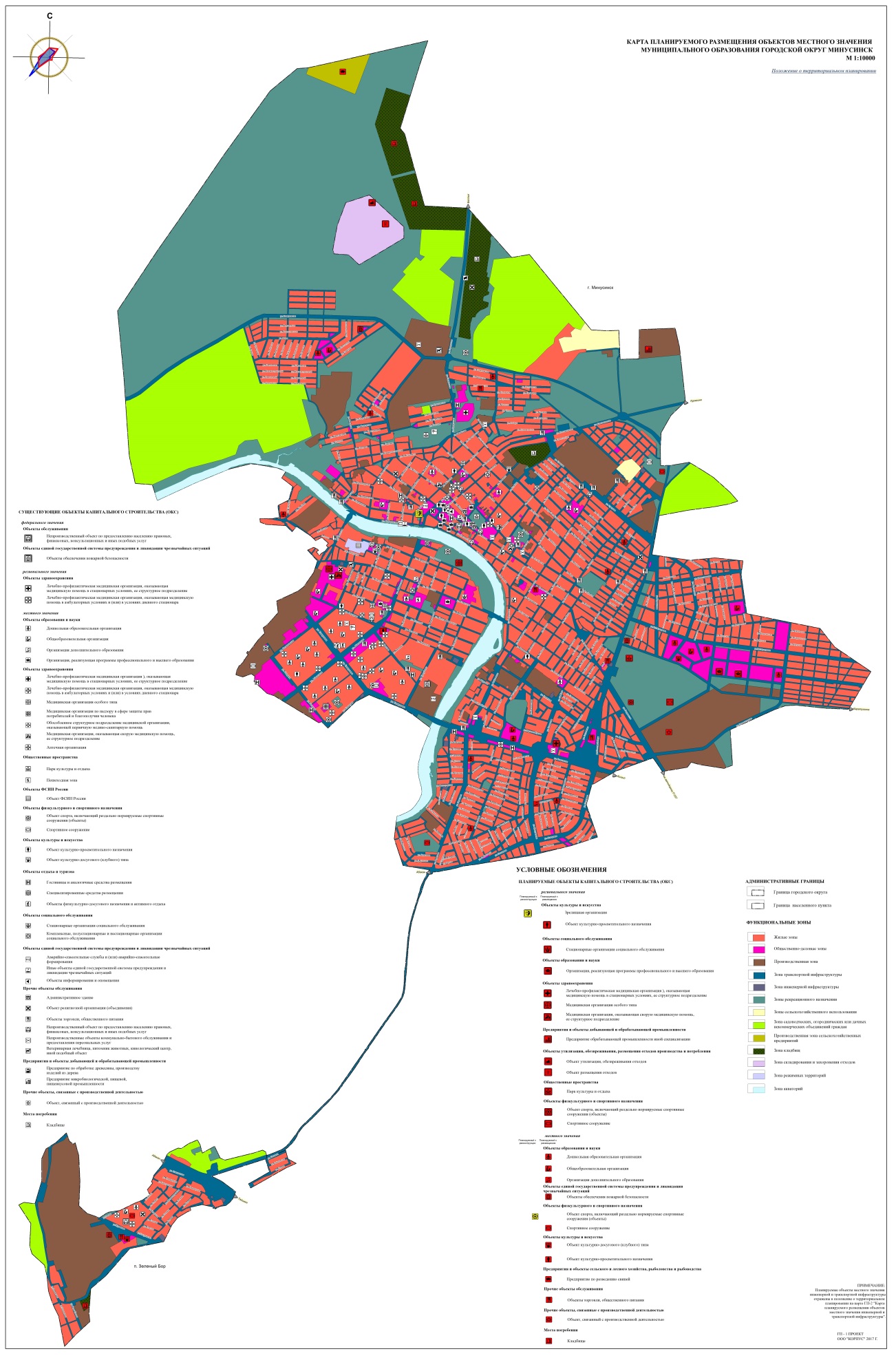 Приложение 3 к  решению Минусинского городского Совета депутатов                                                                         от 05.09.2018 №11-70р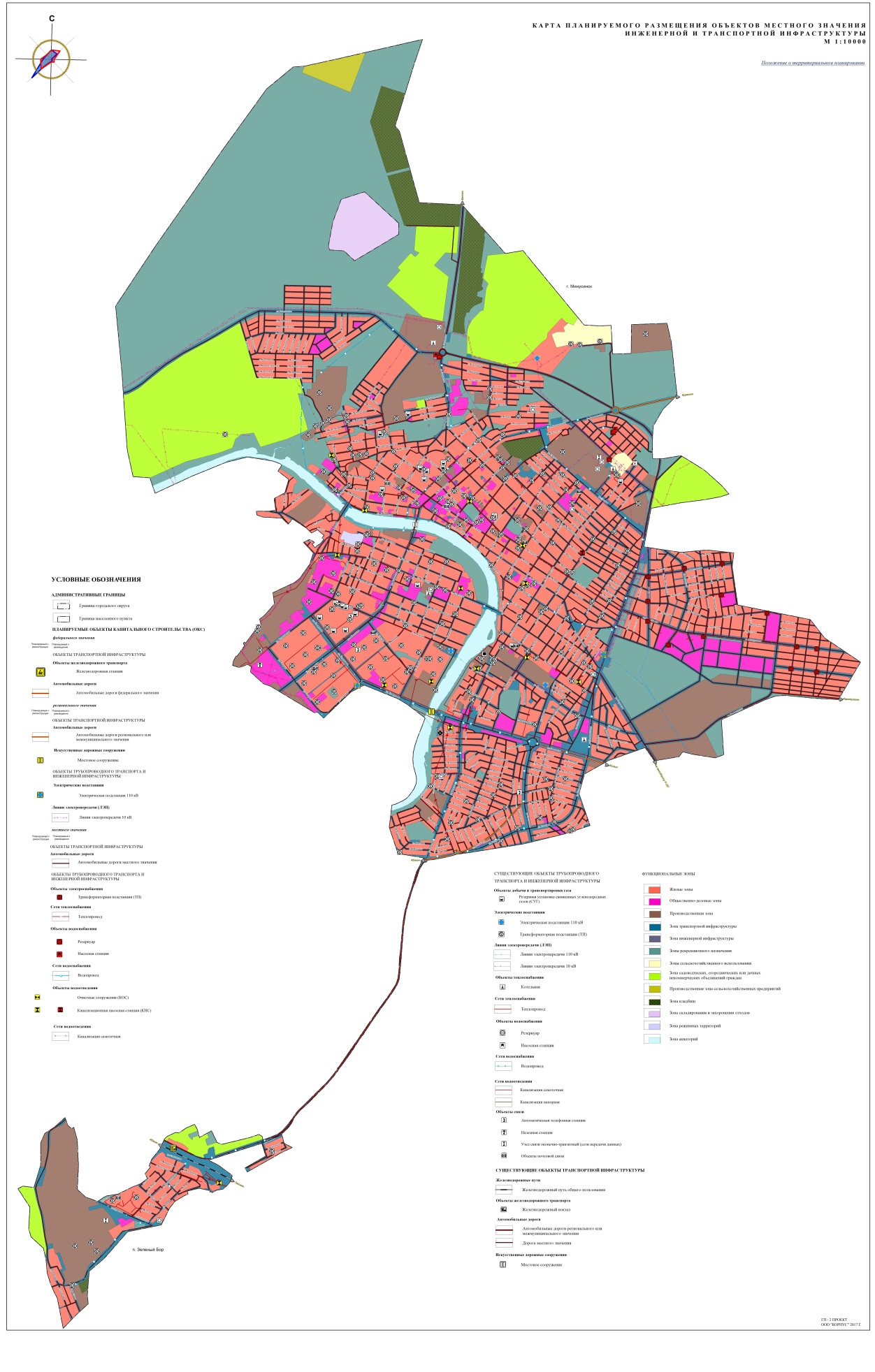 Приложение 4 к  решению Минусинского городского Совета депутатов                                                       от 05.09.2018 №11-70р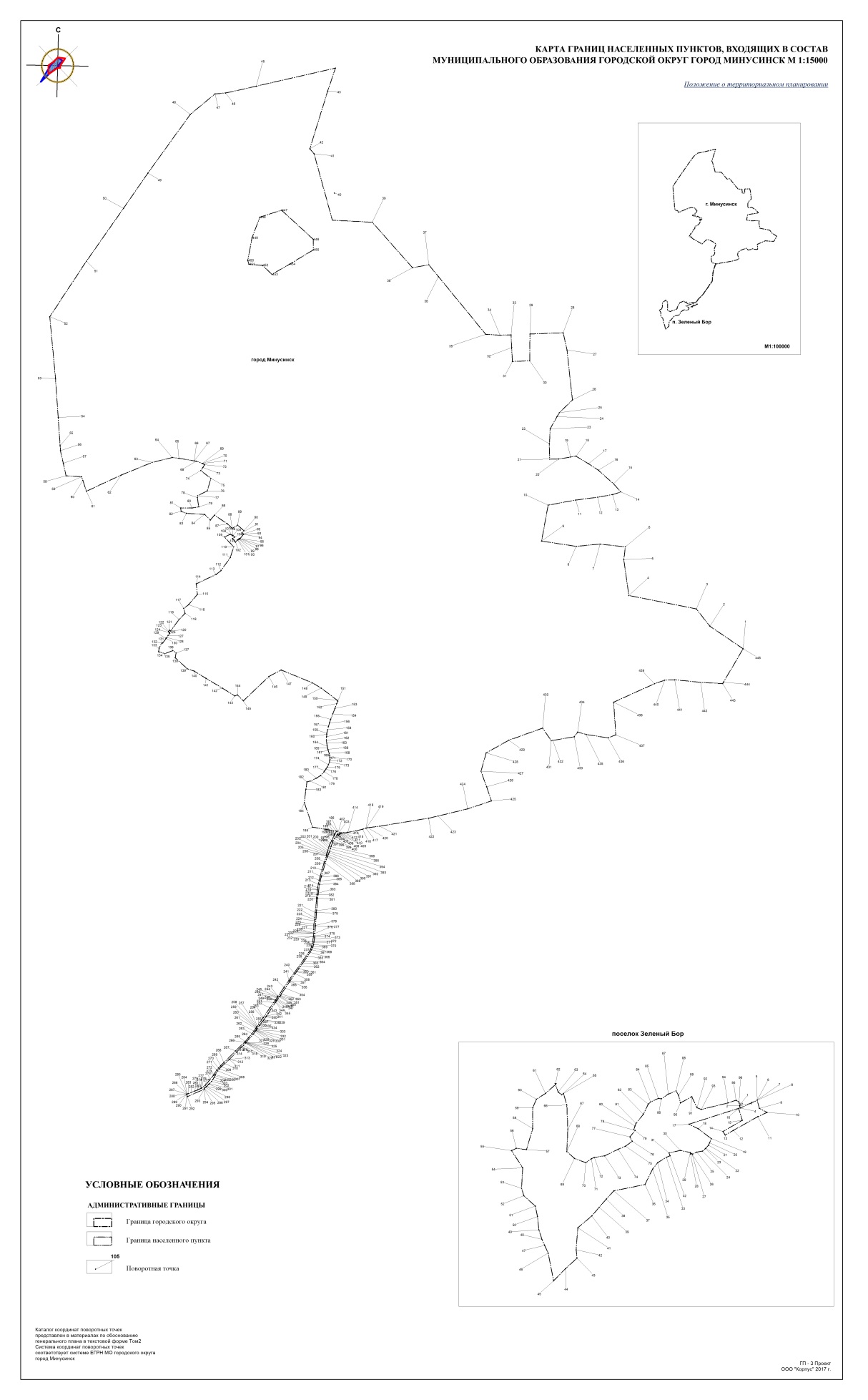 Приложение 5 к  решению Минусинского городского Совета депутатов                                                      от 05.09.2018 №11-70р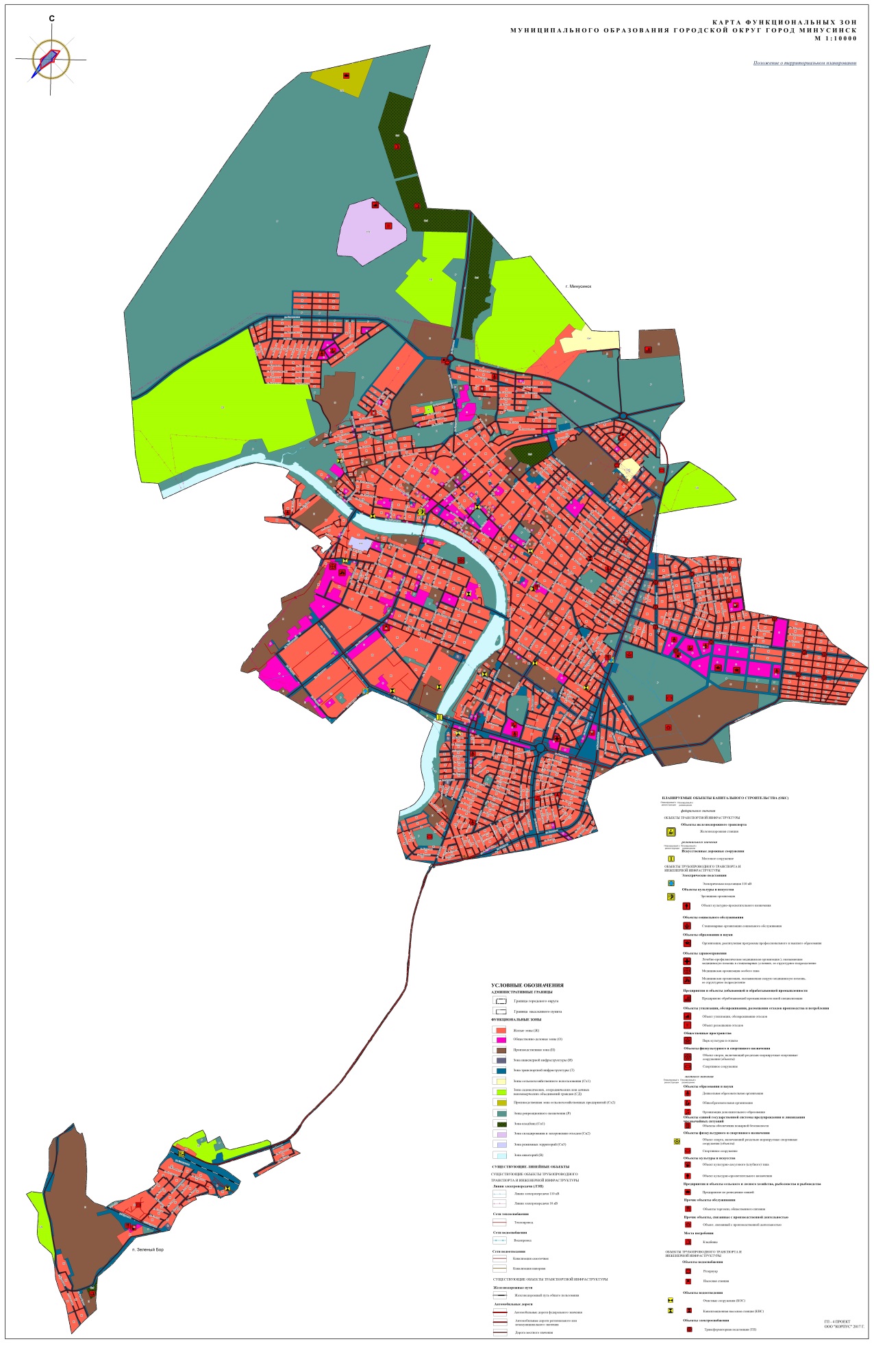 Глава города МинусинскаПредседатель Минусинского городского Совета депутатов     подпись  Д.Н. Меркулов      подпись    Г.Г. ЦиплинЗаведующий группойЛ.А. КуприяновАрхитектурно-планировочное решение, функциональное зонированиеЕ. В. СысоеваСоциально-экономический раздел Т.В. КорсаковА.В. КоньковТранспортная инфраструктура, инженерное обеспечение, факторы риска возникновения ЧСС.С. ДобряковО.Б. КуприяноваПриродно-климатические условия и охрана окружающей среды	Т.В. КорсаковаОсобо охраняемые территории, объекты культурного наследияО.Б. Куприяноваг.городкол-воколичествоКОСканализационные очистные сооруженияЛВлиния воздушнаяЛЭПлиния электропередачиПСподстанция (электрическая)СЗЗсанитарно-защитная зонаТПтрансформаторная подстанциячел.человек№ п/пНаименованиеМасштабМаркаТекстовые материалыТекстовые материалыТекстовые материалыТекстовые материалыТом I. Положение о территориальном планировании --Графические материалы. Положение о территориальном планированииГрафические материалы. Положение о территориальном планированииГрафические материалы. Положение о территориальном планированииГрафические материалы. Положение о территориальном планированииКарта планируемого размещения объектов местного значения МО городской округ город МинусинскМ 1:10000ГП-1Карта планируемого размещения объектов местного значения инженерной и транспортной инфраструктурыМ 1:10000ГП-2Карта границ населенных пунктов, входящих в состав МО городской округ город МинусинскМ 1:15000ГП-3Карта функциональных зон МО городской округ город Минусинск  М 1:10000	ГП-4Наименование территорийГ. МинусинскГ. МинусинскП. Зеленый БорП. Зеленый БорНаименование территорийПлощадь, гаДоляПлощадь, гаДоляОбщая площадь земель в границах населённого пункта, в том числе территории:5667,0100%334,9100%Жилые зоны1634,928,85%83,0624,80%Общественно-деловые зоны206,63,65%1,50,45%Производственная зона433,07,64%134,6540,22%Зона транспортной инфраструктуры913,4716,12%74,222,15%Зона инженерной инфраструктуры4,00,07%0,980,29%Зоны рекреационного назначения1574,6927,79%4,631,38%Зоны сельскохозяйственного использования27,40,48%--Зона садоводческих, огороднических или дачных некоммерческих объединений граждан586,010,34%33,9610,14%Производственная зона сельскохозяйственных предприятий25,00,44%--Зона кладбищ135,92,40%1,920,57%Зона режимных территорий4,660,08%--Зона акваторий121,382,14%--Наименование территорийПлощадь, гаДоляОбщая площадь земель в границах городского округа, в том числе территории:6062,0100%Территория населённых пунктов6001,999%Зона складирования и захоронения отходов60,11%№п./п.Наименование объектаМестоположениеПараметры объектаХарактеристика зоны с особыми условиями использования территорииЭтап территориального планированияОБЪЕКТЫ КАПИТАЛЬНОГО СТРОИТЕЛЬСТВА МЕСТНОГО ЗНАЧЕНИЯОБЪЕКТЫ КАПИТАЛЬНОГО СТРОИТЕЛЬСТВА МЕСТНОГО ЗНАЧЕНИЯОБЪЕКТЫ КАПИТАЛЬНОГО СТРОИТЕЛЬСТВА МЕСТНОГО ЗНАЧЕНИЯОБЪЕКТЫ КАПИТАЛЬНОГО СТРОИТЕЛЬСТВА МЕСТНОГО ЗНАЧЕНИЯОБЪЕКТЫ КАПИТАЛЬНОГО СТРОИТЕЛЬСТВА МЕСТНОГО ЗНАЧЕНИЯОБЪЕКТЫ КАПИТАЛЬНОГО СТРОИТЕЛЬСТВА МЕСТНОГО ЗНАЧЕНИЯОбъекты образования и наукиОбъекты образования и наукиОбъекты образования и наукиОбъекты образования и наукиОбъекты образования и наукиОбъекты образования и наукиДошкольные образовательные учрежденияг. Минусинск, Восточная часть города (в районе Суходольской)общественно-деловая зона1 объектна 300 местНе устанавливаетсяПервая очередьДошкольные образовательные учреждения. г. Минусинск, Юго-восточная часть города (в районе ул. им М.С. Ауходеева)общественно-деловая зона1 объектна 300 местНе устанавливаетсяПервая очередьДошкольные образовательные учреждения. г. Минусинск, Юго-восточная часть города (в районе ул. им М.С. Ауходеева)общественно-деловая зона1 объектна 300 местНе устанавливаетсяПервая очередьДошкольные образовательные учрежденияг. Минусинск, ул. Конституции, общественно-деловая зона1 объектна 270 местНе устанавливаетсяПервая очередьДошкольные образовательные учрежденияг. Минусинск, ул. Шантарова, жилая зона1 объектна 230 местНе устанавливаетсяПервая очередьДошкольные образовательные учрежденияг. Минусинск, район ул. Смирновксая, ул. Весенняя1 объектна 230 местНе устанавливаетсяПервая очередьДошкольные образовательные учрежденияг. Минусинск, район ул. Энергетиков, ул. Норильская1 объектна 230 местНе устанавливаетсяПервая очередьДошкольные образовательные учрежденияг. Минусинск, район ул. Хлебная1 объектна 270 местНе устанавливаетсяПервая очередьДошкольные образовательные учрежденияг. Минусинск, район ул. Невского, ул. Кирпичная1 объектна 270 местНе устанавливаетсяПервая очередьДошкольные образовательные учрежденияг. Минусинск, район ул. Пушкина, ул. Манская1 объектна 230 местНе устанавливаетсяПервая очередьДошкольные образовательные учрежденияг. Минусинск, район ул. Кызыльская1 объектна 200 местНе устанавливаетсяПервая очередьДошкольные образовательные учрежденияг. Минусинск, район ул. Григорьевская, ул. Волгоградская1 объектна 200 местНе устанавливаетсяПервая очередьДошкольные образовательные учрежденияг. Минусинск, район ул. Береговая, Заречная1 объектна 200 местНе устанавливаетсяПервая очередьУчреждения общего образованияг. Минусинск, ул. Конституцииобщественно-деловая зона1 объект мощностью 620 мест Не устанавливаетсяПервая очередьУчреждения общего образованияг. Минусинск, ул. Петропавловскаяобщественно-деловая зона1 объект мощностью 620 местНе устанавливаетсяПервая очередьУчреждения общего образованияг. Минусинск, ул. Кызыльскаяобщественно-деловая зона1 объект мощностью 700 местНе устанавливаетсяРасчётный срокУчреждения общего образованияг. Минусинск(в районе ул. им М.С. Ауходеева)общественно-деловая зона1 объект мощностью 700 местНе устанавливаетсяРасчётный срокДом детского творчестваг. Минусинскул. ВолгоградскаяОбщественно-деловая зона500 местНе устанавливаетсяРасчётный срокОбъекты физкультурного и спортивного назначенияОбъекты физкультурного и спортивного назначенияОбъекты физкультурного и спортивного назначенияОбъекты физкультурного и спортивного назначенияОбъекты физкультурного и спортивного назначенияОбъекты физкультурного и спортивного назначенияСтадионг. Минусинск, ул. Береговая, зоны рекреационного назначения5 гаНе устанавливаетсяРасчётный срокСтадионг. Минусинск, ул. Сотниченко, зоны рекреационного назначения0,75 гаНе устанавливаетсяРасчётный срокСпорткомплексг. Минусинск, ул. Геодезистов,  зоны рекреационного назначения1 объектНе устанавливаетсяРасчётный срокСтроительство стадионап. Зеленый Бор. Район ул. Журавлева, жилая зона1 объектНе устанавливаетсяПервая очередьОбъекты культуры и искусстваОбъекты культуры и искусстваОбъекты культуры и искусстваОбъекты культуры и искусстваОбъекты культуры и искусстваОбъекты культуры и искусстваКультурно-досуговый центрг. МинусинскЮго-восточная часть города (в районе ул. им М.С. Ауходеева)общественно-деловая зона1000 местНе устанавливаетсяРасчётный срокКультурно-досуговый центрп.Зеленый Бор, в районе ул. Сосновая. общественно-деловая зона500 местНе устанавливаетсяРасчётный срокПрочие объекты обслуживанияПрочие объекты обслуживанияПрочие объекты обслуживанияПрочие объекты обслуживанияПрочие объекты обслуживанияПрочие объекты обслуживанияТоргово-развлекательный комплексг. Минусинск, общественно-деловая зона, пересечение ул. 60 - летия победы и ул. Крекерная2500 кв.м. торг. площади, предпр. общественного  питания на 100  мест.Не устанавливаетсяПервая очередьТоргово-развлекательный комплексг. Минусинск, ул. Энтузиастов, общественно-деловая зона.1000 кв.м. торг. площади, предпр. общественного  питания на 50 мест.Не устанавливаетсяРасчётный срокТоргово-развлекательный комплексп.Зеленый Бор,общественно-деловая зона, ул. Журавлева800 кв.м. торг. площади, предпр. общественного  питания на 60 мест.Не устанавливаетсяПервая очередьТоргово-выставочный комплексг. Минусинскв районе ул. Дружбыобщественно-деловая зона8000 кв.м.Не устанавливаетсяПервая очередьОбъекты единой государственной системы предупреждения и ликвидации чрезвычайных ситуаций Объекты единой государственной системы предупреждения и ликвидации чрезвычайных ситуаций Объекты единой государственной системы предупреждения и ликвидации чрезвычайных ситуаций Объекты единой государственной системы предупреждения и ликвидации чрезвычайных ситуаций Объекты единой государственной системы предупреждения и ликвидации чрезвычайных ситуаций Объекты единой государственной системы предупреждения и ликвидации чрезвычайных ситуаций Пожарное депог. Минусинск, ул Конституции, общественно-деловая зона2 объекта на 6 и 8 машинСанитарно-защитная зона– 50 мПервая очередь,Расчетный срокПожарное депоп. Зеленый Бор, производственная зонана 2 машиныСанитарно-защитная зона– 50 мПервая очередьПрочие объекты, связанные с производственной деятельностьюПрочие объекты, связанные с производственной деятельностьюПрочие объекты, связанные с производственной деятельностьюПрочие объекты, связанные с производственной деятельностьюПрочие объекты, связанные с производственной деятельностьюПроизводственно-торгово-логистический центр "Южный"г. Минусинскул. Промышленнаяпроизводственная зона1 объектЗона будет определена на этапе разработки проектной документацииРасчётный срокПредприятия и объекты сельского и лесного хозяйства, рыболовства и рыбоводстваПредприятия и объекты сельского и лесного хозяйства, рыболовства и рыбоводстваПредприятия и объекты сельского и лесного хозяйства, рыболовства и рыбоводстваПредприятия и объекты сельского и лесного хозяйства, рыболовства и рыбоводстваПредприятия и объекты сельского и лесного хозяйства, рыболовства и рыбоводстваПредприятия и объекты сельского и лесного хозяйства, рыболовства и рыбоводстваНа базе предприятия ООО "Морис-Агро"» создание свиноводческой фермыг. Минусинск, северная часть г. Минусинск, зона сельскохозяйственного назначения300 головСанитарно-защитная зона – 300 мПервая очередьОбъекты трубопроводного транспорта и инженерной инфраструктуры, объекты водоснабжениеОбъекты трубопроводного транспорта и инженерной инфраструктуры, объекты водоснабжениеОбъекты трубопроводного транспорта и инженерной инфраструктуры, объекты водоснабжениеОбъекты трубопроводного транспорта и инженерной инфраструктуры, объекты водоснабжениеОбъекты трубопроводного транспорта и инженерной инфраструктуры, объекты водоснабжениеОбъекты трубопроводного транспорта и инженерной инфраструктуры, объекты водоснабжениеУзел контррезервуаров № 2. Строительство резервуаров V=3000 м³ г. Минусинск,в районе микрорайона Северо-Восточный, зона инженерной инфраструктуры2 шт.I пояс зоны санитарной охраны – 50 мПервая очередьУзел повысительной насосной станции № 1. Строительство насосной станции № 1 Расход - 20 м³/ч, напор - 36 м г. Минусинск,микрорайон Северо-Восточный, зона инженерной инфраструктуры1 объектОхранная зона – 10 мПервая очередьУзел повысительной насосной станции № 1. Строительство резервуаров V=150 м³ г. Минусинск,микрорайон Северо-Восточный, зона инженерной инфраструктуры2 шт.I пояс зоны санитарной охраны – 50 мПервая очередьУзел повысительной насосной станции № 2. Строительство насосной станции № 2 Расход - 95 м³/ч, напор - 90 м г. Минусинск,ул. Городская1 объект I пояс зоны санитарной охраны – 50 мРасчётный срокУзел повысительной насосной станции № 2. Строительство резервуаров V=300 мг. Минусинск,ул. Городская2 штI пояс зоны санитарной охраны – 50 мРасчётный срокОбъекты трубопроводного транспорта и инженерной инфраструктуры, сети водоснабжениеОбъекты трубопроводного транспорта и инженерной инфраструктуры, сети водоснабжениеОбъекты трубопроводного транспорта и инженерной инфраструктуры, сети водоснабжениеОбъекты трубопроводного транспорта и инженерной инфраструктуры, сети водоснабжениеОбъекты трубопроводного транспорта и инженерной инфраструктуры, сети водоснабжениеОбъекты трубопроводного транспорта и инженерной инфраструктуры, сети водоснабжениеСтроительство водопроводов 2Ø400 из полиэтиленовых труб от узла контррезервуаров № 2 до ул. Суворова г. Минусинск540 мОхранная зона – 10 мПервая очередьСтроительство водопровода Ø400 из полиэтиленовых труб по ул. Набережная, Обороны, Литейная, Комсомольская, Суворова, Сотниченко, Кызыльская, Советская, Островская, Герасименко г. Минусинск13800 мОхранная зона – 10 мПервая очередьСтроительство водопровода Ø50 из полиэтиленовых труб к мкр. Дачно-жилищный и Агрокомплекс г. Минусинск3990 мОхранная зона – 10 мПервая очередьСтроительство водопровода Ø200 из полиэтиленовых труб по ул.Набережная, Городская, Пушкина и между микрорайонами "Северный" и "Дачный" г. Минусинск6810Охранная зона – 10 мРасчётный срокСтроительство полиэтиленового водопровода Ø150 по ул. Береговая, Центральная и Кольцевая г. Минусинск4700Охранная зона – 10 мРасчётный срокСтроительство водопроводов Ø200 из ПЭ труб к мкр. «Серебряные Сосны» и п. «Топольки» г. Минусинск2625Охранная зона – 10 мРасчётный срокСтроительство водопроводов Ø400 из ПЭ-труб по улице Береговая г. Минусинск200Охранная зона – 10 мРасчётный срокОбъекты трубопроводного транспорта и инженерной инфраструктуры, сети водоотведенияОбъекты трубопроводного транспорта и инженерной инфраструктуры, сети водоотведенияОбъекты трубопроводного транспорта и инженерной инфраструктуры, сети водоотведенияОбъекты трубопроводного транспорта и инженерной инфраструктуры, сети водоотведенияОбъекты трубопроводного транспорта и инженерной инфраструктуры, сети водоотведенияОбъекты трубопроводного транспорта и инженерной инфраструктуры, сети водоотведенияСтроительство КНС №16 (в исторической части города угол улиц Манская-Пушкинаг. Минусинск, пересечение улиц Манская-Пушкина, жилая зона170 м3/сутНе устанавливаетсяПервая очередьРеконструкция КНС №5г. Минусинск, ул. Тимирязева, жилая зона320 м3/чНе устанавливаетсяПервая очередьРеконструкция КНС №6г. Минусинск, ул. Октябрьская, зона инженерной инфраструктуры270 м3/чНе устанавливаетсяПервая очередьРеконструкция КНС №7г. Минусинск, ул. Повстанская, жилая зона600 м3/чНе устанавливаетсяПервая очередьРеконструкция КНС №9г. Минусинск, ул. О.Кошевого, зона инженерной инфраструктуры220 м3/чНе устанавливаетсяПервая очередьРеконструкция КНС №14г. Минусинск, ул. Ипподромная, жилая зона240 м3/чНе устанавливаетсяПервая очередьРеконструкция КНС №3г. Минусинск, ул. Кленовая, зона инженерной инфраструктуры580 м3/чНе устанавливаетсяРасчётный срокРеконструкция КНС №4г. Минусинск, ул. Октябрьская, зона транспортной инфраструктуры280 м3/чНе устанавливаетсяРасчётный срокРеконструкция КНС №8п.Зеленый Бор, ул. Боровая, зона инженерной инфраструктуры 120 м3/чНе устанавливаетсяРасчётный срокРеконструкция КНС №10г. Минусинск, ул. Алтайская, зона транспортной инфраструктуры160 м3/чНе устанавливаетсяРасчётный срокРеконструкция КНС №11г. Минусинск, ул. Советская, общественно-деловая зона50 м3/чНе устанавливаетсяРасчётный срокРеконструкция КНС №12г. Минусинск, ул. Дружбы, жилая зона50 м3/чНе устанавливаетсяРасчётный срокРеконструкция КНС №13г. Минусинск, ул. Набережная, производственная зона50 м3/чНе устанавливаетсяРасчётный срокРеконструкция КНС №15г. Минусинск, ул. Островская, общественно-деловая зона50 м3/чНе устанавливаетсяРасчётный срокРеконструкция ГКНСг. Минусинск, ул. Советская, зона инженерной инфраструктуры1800 м3/чНе устанавливаетсяРасчётный срокСтроительство самотечной канализационной сети от мкр.Свободы, Юго-Восточный до КНС №3 Ø300 мм (ПЭ) г. Минусинск4700 мОхранная зона – 10 мПервая очередьСтроительство напорной канализационной сети от КНС №16 до камеры гашения 2Ø160 мм (ПЭ) г. Минусинск500 мОхранная зона – 10 мПервая очередьСтроительство самотечной канализационной сети от КГ №16 до существующей точки подключения, Ø300 мм (ПЭ) г. Минусинск480 мОхранная зона – 10 мПервая очередьСтроительство самотечной канализационной сети от мкр.Автомобилист и Северо-Восточный до сущ. точки подключения, Ø200 мм (ПЭ) г. Минусинск1200 мОхранная зона – 10 мПервая очередьСтроительство самотечной канализационной сети от мкр.Цветущий сад и Серебряные сосны до канализационных очистных сооружений, Ø300 мм (ПЭ) г. Минусинск3900 м (частично на территории МО Минусинский район)Охранная зона – 10 мПервая очередьСтроительство самотечной канализационной сети от мкр. Восточный по улице Волгоградская до врезки в существующий коллектор Ø300 мм (ПЭ) г. Минусинск2100 мОхранная зона – 10 мПервая очередьСтроительство самотечной канализационной сети от мкр.Дачный, Ø200 мм (ПЭ) г. Минусинск1800 мОхранная зона – 10 мРасчётный срокСтроительство самотечной канализационной сети от мкр.Солнечный, Ø200 мм (ПЭ) г. Минусинск2300 мОхранная зона – 10 мРасчётный срокОбъекты трубопроводного транспорта и инженерной инфраструктуры, сети теплоснабженияОбъекты трубопроводного транспорта и инженерной инфраструктуры, сети теплоснабженияОбъекты трубопроводного транспорта и инженерной инфраструктуры, сети теплоснабженияОбъекты трубопроводного транспорта и инженерной инфраструктуры, сети теплоснабженияОбъекты трубопроводного транспорта и инженерной инфраструктуры, сети теплоснабженияОбъекты трубопроводного транспорта и инженерной инфраструктуры, сети теплоснабженияСтроительство теплотрассы (микрорайон «Юго-Восточный»г. Минусинск6 410,8  мОхранная зона – 10 мПервая очередьУстройство теплотрассы от П2 на мкрн. «Юго-Восточный» г. Минусинск, мкрн. «Юго-Восточный»2500 мОхранная зона – 10 мПервая очередьУстройство теплотрассы от ПЗ на мкрн. «Центральный» г. Минусинск, мкрн. «Центральный»300 мОхранная зона – 10 мПервая очередьУстройство теплотрассы на мкрн. «Северо-Восточный» г. Минусинск, мкрн. «Северо-Восточный»800 мОхранная зона – 10 мПервая очередьУстройство теплотрассы от ТК-34-2 до мкр.Лесной,Лесхоз г. Минусинск, мкр. Лесной1010 мОхранная зона – 10 мПервая очередьУстройство теплотрассы от ТК2-5 до Со-10 для подключения Новой части города (планировочный район о.Тагарский )г. Минусинск, планировочный район о.Тагарский800 мОхранная зона – 10 мПервая очередьУстройство теплотрассы от ТК1-13-4 на пересечении ул. Майская-ул. Скворцовская до жилого дома ул. Корнева №16 г. Минусинск, район ул. Скворцовская560 мОхранная зона – 10 мПервая очередьСтроительство тепловой сети от ТК ПЗ-1 до инженерно-технических границ двухэтажнного жилого дома г.Минусинск,ул.Малахитовая,2г г. Минусинск, район ул. Малахитовая202 мОхранная зона – 10 мПервая очередьМеста погребенияМеста погребенияМеста погребенияМеста погребенияМеста погребенияМеста погребенияКладбищег. Минусинск, северная часть г. Минусинск, зона специального назначения40 гаСанитарно-защитная зона– 500 мПервая очередьКладбищег. Минусинск, северная часть г. Минусинск, зона специального назначения9,9 гаСанитарно-защитная зона– 100 мПервая очередьКладбищеп. Зеленый Бор, зона специального назначения1,92 гаСанитарно-защитная зона– 50 мПервая очередьОбъекты трубопроводного транспорта и инженерной инфраструктуры, электрические подстанцииОбъекты трубопроводного транспорта и инженерной инфраструктуры, электрические подстанцииОбъекты трубопроводного транспорта и инженерной инфраструктуры, электрические подстанцииОбъекты трубопроводного транспорта и инженерной инфраструктуры, электрические подстанцииОбъекты трубопроводного транспорта и инженерной инфраструктуры, электрические подстанцииОбъекты трубопроводного транспорта и инженерной инфраструктуры, электрические подстанцииСтроительство и монтаж КТП-10/0,4 кВ г. Минусинск8 шт. х 400 кВАОхранная зона – 10 мПервая очередьСтроительство и монтаж КТП-10/0,4 кВ г. Минусинск6 шт. х 630 кВАОхранная зона – 10 мПервая очередьСтроительство и монтаж  КТП-10/0,4 кВ г. Минусинск2 шт. х 1000 кВА Охранная зона – 10 мПервая очередьСтроительство и монтаж РТП-10/0,4 кВ г. Минусинск2 шт. х 400 кВАОхранная зона – 10 мПервая очередьОбъекты трубопроводного транспорта и инженерной инфраструктуры, линии электропередачи (ЛЭП)Объекты трубопроводного транспорта и инженерной инфраструктуры, линии электропередачи (ЛЭП)Объекты трубопроводного транспорта и инженерной инфраструктуры, линии электропередачи (ЛЭП)Объекты трубопроводного транспорта и инженерной инфраструктуры, линии электропередачи (ЛЭП)Объекты трубопроводного транспорта и инженерной инфраструктуры, линии электропередачи (ЛЭП)Объекты трубопроводного транспорта и инженерной инфраструктуры, линии электропередачи (ЛЭП)Прокладка КЛ-10 кВ г. Минусинск70,4  кмОхранная зона – 10 мПервая очередьПрокладка КЛ-0,4 кВ (АВБбШв) г. Минусинск6,6 кмОхранная зона – 10 мПервая очередьСтроительство ВЛИ-0,4 кВ г. Минусинск124 кмОхранная зона – 10 мПервая очередьОбъекты транспортной инфраструктуры, автомобильные дорогиОбъекты транспортной инфраструктуры, автомобильные дорогиОбъекты транспортной инфраструктуры, автомобильные дорогиОбъекты транспортной инфраструктуры, автомобильные дорогиОбъекты транспортной инфраструктуры, автомобильные дорогиОбъекты транспортной инфраструктуры, автомобильные дорогиСтроительство автомобильной дороги местного значенияг. Минусинск, между ул.Промышленной и ул. М.С.Ауходеева9450 кмЗона будет определена на этапе разработки проектной документацииПервая очередь№п./п.Наименование функциональной зоныПараметры функциональных зонСведения о планируемых объектах федерального значения, объектах регионального значения, объектах местного значенияСведения о планируемых объектах федерального значения, объектах регионального значения, объектах местного значенияСведения о планируемых объектах федерального значения, объектах регионального значения, объектах местного значенияОБЪЕКТЫ КАПИТАЛЬНОГО СТРОИТЕЛЬСТВА ФЕДЕРАЛЬНОГО ЗНАЧЕНИЯОБЪЕКТЫ КАПИТАЛЬНОГО СТРОИТЕЛЬСТВА ФЕДЕРАЛЬНОГО ЗНАЧЕНИЯОБЪЕКТЫ КАПИТАЛЬНОГО СТРОИТЕЛЬСТВА ФЕДЕРАЛЬНОГО ЗНАЧЕНИЯОБЪЕКТЫ КАПИТАЛЬНОГО СТРОИТЕЛЬСТВА ФЕДЕРАЛЬНОГО ЗНАЧЕНИЯОБЪЕКТЫ КАПИТАЛЬНОГО СТРОИТЕЛЬСТВА ФЕДЕРАЛЬНОГО ЗНАЧЕНИЯОБЪЕКТЫ КАПИТАЛЬНОГО СТРОИТЕЛЬСТВА ФЕДЕРАЛЬНОГО ЗНАЧЕНИЯОбъекты транспортной инфраструктуры, объекты железнодорожного транспортаОбъекты транспортной инфраструктуры, объекты железнодорожного транспортаОбъекты транспортной инфраструктуры, объекты железнодорожного транспортаОбъекты транспортной инфраструктуры, объекты железнодорожного транспортаОбъекты транспортной инфраструктуры, объекты железнодорожного транспортаОбъекты транспортной инфраструктуры, объекты железнодорожного транспортаЗона транспортной  инфраструктурып. Зеленый БорРеконструкция железнодорожной станции Минусинск.Реконструкция железнодорожной станции Минусинск.Реконструкция железнодорожной станции Минусинск.Объекты транспортной инфраструктуры, автомобильные дорогиОбъекты транспортной инфраструктуры, автомобильные дорогиОбъекты транспортной инфраструктуры, автомобильные дорогиОбъекты транспортной инфраструктуры, автомобильные дорогиОбъекты транспортной инфраструктуры, автомобильные дорогиОбъекты транспортной инфраструктуры, автомобильные дорогиЗона транспортной  инфраструктурыг. МинусинскРеконструкция автомобильной дороги Р-257 «Енисей» Красноярск – Абакан – Кызыл – граница с МонголиейРеконструкция автомобильной дороги Р-257 «Енисей» Красноярск – Абакан – Кызыл – граница с МонголиейРеконструкция автомобильной дороги Р-257 «Енисей» Красноярск – Абакан – Кызыл – граница с МонголиейОБЪЕКТЫ КАПИТАЛЬНОГО СТРОИТЕЛЬСТВА РЕГИОНАЛЬНОГО ЗНАЧЕНИЯОБЪЕКТЫ КАПИТАЛЬНОГО СТРОИТЕЛЬСТВА РЕГИОНАЛЬНОГО ЗНАЧЕНИЯОБЪЕКТЫ КАПИТАЛЬНОГО СТРОИТЕЛЬСТВА РЕГИОНАЛЬНОГО ЗНАЧЕНИЯОБЪЕКТЫ КАПИТАЛЬНОГО СТРОИТЕЛЬСТВА РЕГИОНАЛЬНОГО ЗНАЧЕНИЯОБЪЕКТЫ КАПИТАЛЬНОГО СТРОИТЕЛЬСТВА РЕГИОНАЛЬНОГО ЗНАЧЕНИЯОБЪЕКТЫ КАПИТАЛЬНОГО СТРОИТЕЛЬСТВА РЕГИОНАЛЬНОГО ЗНАЧЕНИЯОбъекты здравоохраненияОбъекты здравоохраненияОбъекты здравоохраненияОбъекты здравоохраненияОбъекты здравоохраненияОбъекты здравоохраненияОбщественно-деловая зонаг. Минусинск, ул. БотаническаяРодильный домРодильный домРодильный домОбщественно-деловая зонаг. Минусинск, ул. Виктора АстафьеваПоликлиника (в т.ч взрослая, детская, женская консультация, стоматологическая)Поликлиника (в т.ч взрослая, детская, женская консультация, стоматологическая)Поликлиника (в т.ч взрослая, детская, женская консультация, стоматологическая)Общественно-деловая зонаг. Минусинск, ул. Ботаническая, 2аЗдание модульной станции скорой медицинской помощиЗдание модульной станции скорой медицинской помощиЗдание модульной станции скорой медицинской помощиОбщественно-деловая зонаг. Минусинскул. Ботаническая, 2Строительство пищеблока КГБУЗ «Минусинская межрайонная больницаСтроительство пищеблока КГБУЗ «Минусинская межрайонная больницаСтроительство пищеблока КГБУЗ «Минусинская межрайонная больницаОбъекты образования и наукиОбъекты образования и наукиОбъекты образования и наукиОбъекты образования и наукиОбъекты образования и наукиОбъекты образования и наукиОбщественно-деловая зонаг. Минусинск (южнее микрорайона «Юго-Восточный»)Медицинское училищеМедицинское училищеМедицинское училищеОбщественно-деловая зонаг. Минусинск (южнее микрорайона «Юго-Восточный»)Туристический колледжТуристический колледжТуристический колледжОбъекты культуры и искусстваОбъекты культуры и искусстваОбъекты культуры и искусстваОбъекты культуры и искусстваОбъекты культуры и искусстваОбъекты культуры и искусстваОбщественно-деловая зонаг. Минусинск, ул. Подсинская, 75Реконструкция здания бывшей котельной для увеличения площадей минусинского драматического театраРеконструкция здания бывшей котельной для увеличения площадей минусинского драматического театраРеконструкция здания бывшей котельной для увеличения площадей минусинского драматического театраОбщественно-деловая зонаг. Минусинск, ул.Народная, 17Центр культурного развитияЦентр культурного развитияЦентр культурного развитияОбъекты физкультурного и спортивного назначенияОбъекты физкультурного и спортивного назначенияОбъекты физкультурного и спортивного назначенияОбъекты физкультурного и спортивного назначенияОбъекты физкультурного и спортивного назначенияОбъекты физкультурного и спортивного назначенияЗоны рекреационного назначенияг. Минусинскул. ГеодезистовКаток с искусственным льдомКаток с искусственным льдомКаток с искусственным льдомЗоны рекреационного назначенияг. Минусинск, ул. Динамов районе стадиона «Электрон»Строительство плавательного бассейнаСтроительство плавательного бассейнаСтроительство плавательного бассейнаОбщественные пространстваОбщественные пространстваОбщественные пространстваОбщественные пространстваОбщественные пространстваОбщественные пространстваЗоны рекреационного назначенияг. МинусинскЮго-восточная часть города (в районе ул. им М.С. Ауходеева), рекреационная зонаВодный парк аттракционовВодный парк аттракционовВодный парк аттракционовОбщественно-деловая зона	г. Минусинск,  пересечение ул. Островская и ул. Красных партизан	Строительство развлекательного комплекса с кинотеатромСтроительство развлекательного комплекса с кинотеатромСтроительство развлекательного комплекса с кинотеатромЗона транспортной  инфраструктурыг. МинусинскРеконструкция моста через протоку р. Енисей в г. МинусинскеРеконструкция моста через протоку р. Енисей в г. МинусинскеРеконструкция моста через протоку р. Енисей в г. МинусинскеЗона транспортной  инфраструктурыг. МинусинскРеконструкция автодороги «Саяны» Кускун – Шалинское – Нарва – Выезжий Лог – Кошурниково – Курагино – Минусинск	г. МинусинскРеконструкция автодороги «Саяны» Кускун – Шалинское – Нарва – Выезжий Лог – Кошурниково – Курагино – Минусинск	г. МинусинскРеконструкция автодороги «Саяны» Кускун – Шалинское – Нарва – Выезжий Лог – Кошурниково – Курагино – Минусинск	г. МинусинскОбъекты трубопроводного транспорта и инженерной инфраструктуры, электрические подстанцииОбъекты трубопроводного транспорта и инженерной инфраструктуры, электрические подстанцииОбъекты трубопроводного транспорта и инженерной инфраструктуры, электрические подстанцииОбъекты трубопроводного транспорта и инженерной инфраструктуры, электрические подстанцииОбъекты трубопроводного транспорта и инженерной инфраструктуры, электрические подстанцииОбъекты трубопроводного транспорта и инженерной инфраструктуры, электрические подстанцииЗона инженерной  инфраструктурыг. Минусинск, ул. СотниченкоРеконструкция ПС 110 кВ Минусинская городская № 2Реконструкция ПС 110 кВ Минусинская городская № 2Реконструкция ПС 110 кВ Минусинская городская № 2Зона инженерной  инфраструктурыг. Минусинск, ул. КомароваРеконструкция ПС 110 кВ Тагарская № 3Реконструкция ПС 110 кВ Тагарская № 3Реконструкция ПС 110 кВ Тагарская № 3Объекты утилизации, обезвреживания, размещения отходов производства и потребленияОбъекты утилизации, обезвреживания, размещения отходов производства и потребленияОбъекты утилизации, обезвреживания, размещения отходов производства и потребленияОбъекты утилизации, обезвреживания, размещения отходов производства и потребленияОбъекты утилизации, обезвреживания, размещения отходов производства и потребленияОбъекты утилизации, обезвреживания, размещения отходов производства и потребленияЗона специального назначенияМО городской округ город МинусинскПолигон ТКО(вторая очередь существующего полигона («Полигон ТБО»)Полигон ТКО(вторая очередь существующего полигона («Полигон ТБО»)Полигон ТКО(вторая очередь существующего полигона («Полигон ТБО»)Зона специального назначенияМО городской округ город МинусинскПредприятие комплексной переработки ТКО (сортировка и механобиологическое обезвреживание)Предприятие комплексной переработки ТКО (сортировка и механобиологическое обезвреживание)Предприятие комплексной переработки ТКО (сортировка и механобиологическое обезвреживание)Предприятия и объекты добывающей и обрабатывающей промышленностиПредприятия и объекты добывающей и обрабатывающей промышленностиПредприятия и объекты добывающей и обрабатывающей промышленностиПредприятия и объекты добывающей и обрабатывающей промышленностиПредприятия и объекты добывающей и обрабатывающей промышленностиПредприятия и объекты добывающей и обрабатывающей промышленностиПроизводственная зонаг. МинусинскКоммунальный проездПроизводство комплектов каркасно-панельного домостроения (ООО «ФорТрейд»)Производство комплектов каркасно-панельного домостроения (ООО «ФорТрейд»)Производство комплектов каркасно-панельного домостроения (ООО «ФорТрейд»)ОБЪЕКТЫ КАПИТАЛЬНОГО СТРОИТЕЛЬСТВА МЕСТНОГО ЗНАЧЕНИЯОБЪЕКТЫ КАПИТАЛЬНОГО СТРОИТЕЛЬСТВА МЕСТНОГО ЗНАЧЕНИЯОБЪЕКТЫ КАПИТАЛЬНОГО СТРОИТЕЛЬСТВА МЕСТНОГО ЗНАЧЕНИЯОБЪЕКТЫ КАПИТАЛЬНОГО СТРОИТЕЛЬСТВА МЕСТНОГО ЗНАЧЕНИЯОБЪЕКТЫ КАПИТАЛЬНОГО СТРОИТЕЛЬСТВА МЕСТНОГО ЗНАЧЕНИЯОБЪЕКТЫ КАПИТАЛЬНОГО СТРОИТЕЛЬСТВА МЕСТНОГО ЗНАЧЕНИЯОбъекты образования и наукиОбъекты образования и наукиОбъекты образования и наукиОбъекты образования и наукиОбъекты образования и наукиОбъекты образования и наукиОбщественно-деловая зонаг. Минусинск, Восточная часть города (в районе Суходольской)общественно-деловая зонаДошкольные образовательные учрежденияДошкольные образовательные учрежденияДошкольные образовательные учрежденияОбщественно-деловая зона. г. Минусинск, Юго-восточная часть города (в районе ул. им М.С. Ауходеева)общественно-деловая зонаДошкольные образовательные учрежденияДошкольные образовательные учрежденияДошкольные образовательные учрежденияОбщественно-деловая зона. г. Минусинск, Юго-восточная часть города (в районе ул. им М.С. Ауходеева)общественно-деловая зонаДошкольные образовательные учрежденияДошкольные образовательные учрежденияДошкольные образовательные учрежденияОбщественно-деловая зонаг. Минусинск, ул. Конституции, общественно-деловая зонаДошкольные образовательные учрежденияДошкольные образовательные учрежденияДошкольные образовательные учрежденияОбщественно-деловая зонаг. Минусинск, ул. Шантарова, жилая зонаДошкольные образовательные учрежденияДошкольные образовательные учрежденияДошкольные образовательные учрежденияОбщественно-деловая зонаг. Минусинск, район ул. Смирновксая, ул. ВесенняяДошкольные образовательные учрежденияДошкольные образовательные учрежденияДошкольные образовательные учрежденияОбщественно-деловая зонаг. Минусинск, район ул. Энергетиков, ул. НорильскаяДошкольные образовательные учрежденияДошкольные образовательные учрежденияДошкольные образовательные учрежденияОбщественно-деловая зонаг. Минусинск, район ул. ХлебнаяДошкольные образовательные учрежденияДошкольные образовательные учрежденияДошкольные образовательные учрежденияОбщественно-деловая зонаг. Минусинск, район ул. Невского, ул. КирпичнаяДошкольные образовательные учрежденияДошкольные образовательные учрежденияДошкольные образовательные учрежденияОбщественно-деловая зонаг. Минусинск, район ул. Пушкина, ул. МанскаяДошкольные образовательные учрежденияДошкольные образовательные учрежденияДошкольные образовательные учрежденияОбщественно-деловая зонаг. Минусинск, район ул. КызыльскаяДошкольные образовательные учрежденияДошкольные образовательные учрежденияДошкольные образовательные учрежденияОбщественно-деловая зонаг. Минусинск, район ул. Григорьевская, ул. ВолгоградскаяДошкольные образовательные учрежденияДошкольные образовательные учрежденияДошкольные образовательные учрежденияОбщественно-деловая зонаг. Минусинск, район ул. Береговая, ЗаречнаяДошкольные образовательные учрежденияДошкольные образовательные учрежденияДошкольные образовательные учрежденияОбщественно-деловая зонаг. Минусинск, ул. КонституцииУчреждения общего образованияУчреждения общего образованияУчреждения общего образованияОбщественно-деловая зонаг. Минусинск, ул. ПетропавловскаяУчреждения общего образованияУчреждения общего образованияУчреждения общего образованияОбщественно-деловая зонаг. Минусинск, ул. КызыльскаяУчреждения общего образованияУчреждения общего образованияУчреждения общего образованияОбщественно-деловая зонаг. Минусинск(в районе ул. им М.С. Ауходеева)Учреждения общего образованияУчреждения общего образованияУчреждения общего образованияОбщественно-деловая зонаг. Минусинскул. ВолгоградскаяДом детского творчестваДом детского творчестваДом детского творчестваОбъекты физкультурного и спортивного назначенияОбъекты физкультурного и спортивного назначенияОбъекты физкультурного и спортивного назначенияОбъекты физкультурного и спортивного назначенияОбъекты физкультурного и спортивного назначенияОбъекты физкультурного и спортивного назначенияЗоны рекреационного назначенияг. Минусинск, ул. Береговая, зоны рекреационного назначенияСтадионСтадионСтадионЗоны рекреационного назначенияг. Минусинск, ул. Сотниченко, зоны рекреационного назначенияСтадионСтадионСтадионЗоны рекреационного назначенияг. МинусинскСпорткомплекс Спорткомплекс Спорткомплекс Жилая зонап.Зеленый Бор, район ул. Журавлева Строительство стадиона Строительство стадиона Строительство стадиона Объекты культуры и искусстваОбъекты культуры и искусстваОбъекты культуры и искусстваОбъекты культуры и искусстваОбъекты культуры и искусстваОбъекты культуры и искусстваОбщественно-деловая зонаг. МинусинскЮго-восточная часть города (в районе ул. им М.С. Ауходеева)Культурно-досуговый центрКультурно-досуговый центрКультурно-досуговый центрОбщественно-деловая зонаг. Минусинскул. ШушенскаяЦентр культурного развития Центр культурного развития Центр культурного развития Общественно-деловая зонап.Зеленый Бор, в районе ул. СосноваяКультурно-досуговый центрКультурно-досуговый центрКультурно-досуговый центрПрочие объекты обслуживанияПрочие объекты обслуживанияПрочие объекты обслуживанияПрочие объекты обслуживанияПрочие объекты обслуживанияПрочие объекты обслуживанияОбщественно-деловая зонаг. Минусинск, пересечение ул. 60 - летия победы и ул. КрекернаяТоргово-развлекательный комплексТоргово-развлекательный комплексТоргово-развлекательный комплексОбщественно-деловая зонагг. Минусинск, ул. ЭнтузиастовТоргово-развлекательный комплексТоргово-развлекательный комплексТоргово-развлекательный комплексОбщественно-деловая зонап.Зеленый Бор,  ул. ЖуравлеваТоргово-развлекательный комплексТоргово-развлекательный комплексТоргово-развлекательный комплексОбщественно-деловая зонаг. Минусинскв районе ул. ДружбыТоргово-выставочный комплексТоргово-выставочный комплексТоргово-выставочный комплексОбъекты единой государственной системы предупреждения и ликвидации чрезвычайных ситуаций Объекты единой государственной системы предупреждения и ликвидации чрезвычайных ситуаций Объекты единой государственной системы предупреждения и ликвидации чрезвычайных ситуаций Объекты единой государственной системы предупреждения и ликвидации чрезвычайных ситуаций Объекты единой государственной системы предупреждения и ликвидации чрезвычайных ситуаций Объекты единой государственной системы предупреждения и ликвидации чрезвычайных ситуаций Общественно-деловая зонаг. Минусинск, ул КонституцииПожарное депоПожарное депоПожарное депоПроизводственная зонап.Зеленый БорПожарное депоПожарное депоПожарное депоПрочие объекты, связанные с производственной деятельностьюПрочие объекты, связанные с производственной деятельностьюПрочие объекты, связанные с производственной деятельностьюПрочие объекты, связанные с производственной деятельностьюПроизводственная зонаг. Минусинскул. ПромышленнаяПроизводственно-торгово-логистический центр "Южный"Производственно-торгово-логистический центр "Южный"Производственно-торгово-логистический центр "Южный"Предприятия и объекты сельского и лесного хозяйства, рыболовства и рыбоводстваПредприятия и объекты сельского и лесного хозяйства, рыболовства и рыбоводстваПредприятия и объекты сельского и лесного хозяйства, рыболовства и рыбоводстваПредприятия и объекты сельского и лесного хозяйства, рыболовства и рыбоводстваПредприятия и объекты сельского и лесного хозяйства, рыболовства и рыбоводстваПредприятия и объекты сельского и лесного хозяйства, рыболовства и рыбоводстваЗона сельскохозяйственного назначенияг. Минусинск, северная часть г. МинусинскНа базе предприятия ООО "Морис-Агро"» создание свиноводческой фермыНа базе предприятия ООО "Морис-Агро"» создание свиноводческой фермыНа базе предприятия ООО "Морис-Агро"» создание свиноводческой фермыОбъекты трубопроводного транспорта и инженерной инфраструктуры, объекты водоснабжениеОбъекты трубопроводного транспорта и инженерной инфраструктуры, объекты водоснабжениеОбъекты трубопроводного транспорта и инженерной инфраструктуры, объекты водоснабжениеОбъекты трубопроводного транспорта и инженерной инфраструктуры, объекты водоснабжениеОбъекты трубопроводного транспорта и инженерной инфраструктуры, объекты водоснабжениеОбъекты трубопроводного транспорта и инженерной инфраструктуры, объекты водоснабжениеЗона инженерной  инфраструктурыг. Минусинск,в районе микрорайона Северо-ВосточныйУзел контррезервуаров № 2. Строительство резервуаров V=3000 м³ Узел контррезервуаров № 2. Строительство резервуаров V=3000 м³ Узел контррезервуаров № 2. Строительство резервуаров V=3000 м³ Зона инженерной  инфраструктурыг. Минусинск,микрорайон Северо-ВосточныйУзел повысительной насосной станции № 1. Строительство насосной станции № 1 Расход - 20 м³/ч, напор - 36 м Узел повысительной насосной станции № 1. Строительство насосной станции № 1 Расход - 20 м³/ч, напор - 36 м Узел повысительной насосной станции № 1. Строительство насосной станции № 1 Расход - 20 м³/ч, напор - 36 м Зона инженерной  инфраструктурыг. Минусинск,микрорайон Северо-ВосточныйУзел повысительной насосной станции № 1. Строительство резервуаров V=150 м³ Узел повысительной насосной станции № 1. Строительство резервуаров V=150 м³ Узел повысительной насосной станции № 1. Строительство резервуаров V=150 м³ Зона инженерной  инфраструктурыг. Минусинск,ул. ГородскаяУзел повысительной насосной станции № 2. Строительство насосной станции № 2 Расход - 95 м³/ч, напор - 90 м Узел повысительной насосной станции № 2. Строительство насосной станции № 2 Расход - 95 м³/ч, напор - 90 м Узел повысительной насосной станции № 2. Строительство насосной станции № 2 Расход - 95 м³/ч, напор - 90 м Зона инженерной  инфраструктурыг. Минусинск,ул. ГородскаяУзел повысительной насосной станции № 2. Строительство резервуаров V=300 мУзел повысительной насосной станции № 2. Строительство резервуаров V=300 мУзел повысительной насосной станции № 2. Строительство резервуаров V=300 мЖилая зонаг. Минусинск, пересечение улиц Манская-ПушкинаСтроительство КНС №16 (в исторической части города угол улиц Манская-ПушкинаСтроительство КНС №16 (в исторической части города угол улиц Манская-ПушкинаСтроительство КНС №16 (в исторической части города угол улиц Манская-ПушкинаЖилая зонаг. Минусинск, ул. ТимирязеваРеконструкция КНС №5Реконструкция КНС №5Реконструкция КНС №5Зона инженерной  инфраструктурыг. Минусинск, ул. ОктябрьскаяРеконструкция КНС №6Реконструкция КНС №6Реконструкция КНС №6Жилая зонаг. Минусинск, ул. ПовстанскаяРеконструкция КНС №7Реконструкция КНС №7Реконструкция КНС №7Зона инженерной  инфраструктурыг. Минусинск, ул. О.КошевогоРеконструкция КНС №9Реконструкция КНС №9Реконструкция КНС №9Жилая зонаг. Минусинск, ул. ИпподромнаяРеконструкция КНС №14Реконструкция КНС №14Реконструкция КНС №14Зона инженерной  инфраструктурыЗа границами МО городской округ город Минусинск, в районе промплощадки  электрокомплексаРеконструкция КНС №1Реконструкция КНС №1Реконструкция КНС №1Зона инженерной  инфраструктурыг. Минусинск, ул. КленоваяРеконструкция КНС №3Реконструкция КНС №3Реконструкция КНС №3Зона инженерной  инфраструктурыг. Минусинск, ул. ОктябрьскаяРеконструкция КНС №4Реконструкция КНС №4Реконструкция КНС №4Зона транспортной инфраструктурып.Зеленый Бор, ул. Боровая Реконструкция КНС №8Реконструкция КНС №8Реконструкция КНС №8Зона транспортной инфраструктурыг. Минусинск, ул. Алтайская, Реконструкция КНС №10Реконструкция КНС №10Реконструкция КНС №10Общественно-деловая зонаг. Минусинск, ул. СоветскаяРеконструкция КНС №11Реконструкция КНС №11Реконструкция КНС №11Жилая зонаг. Минусинск, ул. ДружбыРеконструкция КНС №12Реконструкция КНС №12Реконструкция КНС №12Производственная зонаг. Минусинск, ул. НабережнаяРеконструкция КНС №13Реконструкция КНС №13Реконструкция КНС №13Общественно-деловая зонаг. Минусинск, ул. ОстровскаяРеконструкция КНС №15, V=50 м3/чРеконструкция КНС №15, V=50 м3/чРеконструкция КНС №15, V=50 м3/чЗона инженерной  инфраструктуры г. Минусинск, ул. СоветскаяРеконструкция ГКНС, V= 1800 м3/чРеконструкция ГКНС, V= 1800 м3/чРеконструкция ГКНС, V= 1800 м3/чМеста погребенияМеста погребенияМеста погребенияМеста погребенияМеста погребенияМеста погребенияЗона специального назначенияг. Минусинск, северная часть г. МинусинскКладбищеКладбищеКладбищеЗона специального назначенияг. Минусинск, северная часть г. МинусинскКладбищеКладбищеКладбищеЗона специального назначенияп. Зеленый БорКладбищеКладбищеКладбищеОбъекты трубопроводного транспорта и инженерной инфраструктуры, электрические подстанцииОбъекты трубопроводного транспорта и инженерной инфраструктуры, электрические подстанцииОбъекты трубопроводного транспорта и инженерной инфраструктуры, электрические подстанцииОбъекты трубопроводного транспорта и инженерной инфраструктуры, электрические подстанцииОбъекты трубопроводного транспорта и инженерной инфраструктуры, электрические подстанцииОбъекты трубопроводного транспорта и инженерной инфраструктуры, электрические подстанцииЗона инженерной  инфраструктурыг. МинусинскСтроительство и монтаж КТП-10/0,4 кВ8 шт. х 400 кВА Строительство и монтаж КТП-10/0,4 кВ8 шт. х 400 кВА Строительство и монтаж КТП-10/0,4 кВ8 шт. х 400 кВА Зона инженерной  инфраструктурыг. МинусинскСтроительство и монтаж КТП-10/0,4 кВ6 шт. х 630 кВА Строительство и монтаж КТП-10/0,4 кВ6 шт. х 630 кВА Строительство и монтаж КТП-10/0,4 кВ6 шт. х 630 кВА Зона инженерной  инфраструктурыг. МинусинскСтроительство и монтаж  КТП-10/0,4 кВ2шт. х 1000 кВА Строительство и монтаж  КТП-10/0,4 кВ2шт. х 1000 кВА Строительство и монтаж  КТП-10/0,4 кВ2шт. х 1000 кВА Зона инженерной  инфраструктурыг. МинусинскСтроительство и монтаж РТП-10/0,4 кВ2 шт. х 400 кВА Строительство и монтаж РТП-10/0,4 кВ2 шт. х 400 кВА Строительство и монтаж РТП-10/0,4 кВ2 шт. х 400 кВА №№Поворотной точкиДирекционный уголДлиналинии, мXY1304° 3' 11"603,2374235,7226141,252321° 48' 3"326,9374573,4825641,53281° 20' 25"1 030,5374830,425439,334351° 47' 0"543,7375033,0424428,9357° 22' 10"191,9375571,1424351,236276° 9' 59"382,8375761,4224375,847264° 45' 29"359,0375802,5423995,268278° 26' 42"522,5375769,7423637,73910° 26' 11"548,2375846,4823120,861079° 33' 46"419,6376385,5823220,161182° 36' 41"332,2376461,623632,861279° 40' 15"225,5376504,3223962,31371° 43' 3"127,1376544,7624184,1914318° 53' 59"159,5376584,6424304,915311° 52' 6"306,8376704,8224200,0616303° 2' 58"175,7376909,5623971,6217301° 1' 15"222,0377005,3823824,3518260° 34' 9"77,6377119,823634,0819260° 31' 36"183,5377107,0823557,520268° 56' 36"134,5377076,8823376,5121358° 43' 48"228,3377074,423242,02222° 50' 26"226,6377302,6623236,962329° 27' 58"209,9377528,9823248,192431° 19' 29"68,6377711,7623351,462545° 46' 15"273,2377770,3223387,126353° 46' 53"753,6377960,923582,8827346° 52' 18"264,2378710,0823501,2528267° 52' 50"494,8378967,3423441,2529180° 32' 32"402,4378949,0422946,7530268° 7' 45"260,4378546,6222942,9431357° 21' 38"208,5378538,1222682,6932356° 59' 39"190,5378746,3822673,0933268° 23' 35"166,2378936,6422663,134273° 19' 32"212,7378931,9822496,9935320° 33' 48"1 116,7378944,3222284,6436320° 55' 37"228,9379806,7621575,337260° 5' 33"248,6379984,4821431,0138318° 30' 7"909,6379941,721186,0839272° 51' 12"599,438062320583,3640344° 34' 15"1 032,3380652,8419984,6741320° 49' 44"97,3381647,9819710,024217° 10' 2"901,9381723,4419648,544318° 26' 50"365,7382585,1619914,7544257° 5' 17"1 215,3382932,0420030,4645257° 28' 11"471,6382660,4818845,8946265° 48' 10"158,0382558,1618385,547230° 26' 10"482,5382546,618227,9748215° 51' 12"1 084,3382239,317856,0349214° 35' 4"643,4381360,4417220,9350215° 3' 4"967,9380830,7216855,7151213° 29' 17"995,7380038,3216299,8152174° 38' 7"931,3379207,8815750,453176° 5' 57"582,0378280,6415837,4754176° 5' 54"424,2377700,0215877,0655175° 26' 24"76,1377276,8415905,9256167° 30' 2"193,0377200,9815911,9757167° 42' 47"190,5377012,615953,735893° 47' 54"233,7376826,4615994,2759161° 31' 26"57,5376810,9816227,4260161° 33' 35"170,6376756,4816245,636165° 14' 1"574,3376594,6816299,586267° 42' 40"501,6376835,2816821,096376° 16' 35"310,5377025,5417285,256496° 54' 51"100,5377099,217586,886599° 31' 27"231,0377087,117686,666690° 0' 0"0,0377048,8817914,466799° 31' 17"31,8377048,8817914,4668110° 23' 36"97,3377043,6217945,826990° 0' 0"0,0377009,718037,0670108° 26' 5"0,1377009,718037,0671121° 42' 6"38,2377009,6818037,1272212° 10' 43"48,4376989,618069,6373212° 10' 39"53,6376948,6618043,8774127° 39' 12"189,4376903,318015,3375196° 9' 24"194,8376787,618165,2876242° 27' 33"163,6376600,4818111,0777185° 29' 59"26,0376524,8217965,9878171° 42' 17"139,9376498,9617963,4979260° 10' 2"102,0376360,4817983,6880269° 57' 59"170,9376343,0617883,1781172° 32' 46"50,6376342,9617712,2982110° 19' 11"84,9376292,8217718,858393° 33' 43"274,3376263,3417798,4684134° 38' 2"118,4376246,318072,198540° 31' 58"96,4376163,0818156,4886124° 3' 53"237,4376236,3618219,1487133° 28' 59"93,5376103,3818415,818859° 58' 28"93,7376039,0418483,6589130° 37' 13"124,1376085,9418564,890220° 16' 26"45,4376005,1618658,9891128° 27' 43"27,1375970,5218629,6392216° 32' 27"1,4375953,6418650,8893136° 17' 45"6,3375952,5218650,0594219° 14' 1"82,637594818654,3795307° 36' 31"7,037588418602,1196219° 37' 51"6,7375888,2618596,5897214° 16' 0"10,7375883,0818592,2998310° 54' 37"7,2375874,218586,2499217° 33' 9"19,8375878,9418580,77100307° 46' 11"7,6375863,2418568,7101218° 59' 41"45,4375867,9218562,66102319° 44' 8"68,8375832,6218534,0810355° 38' 50"39,3375885,118489,63104313° 2' 55"35,5375907,318522,11105235° 36' 24"7,7375931,5418496,16106318° 39' 8"11,3375927,218489,82107293° 37' 42"32,4375935,718482,34108244° 24' 37"90,6375948,6818452,67109137° 24' 46"202,7375909,5418370,94110198° 14' 27"168,2375760,2818508,13111215° 9' 42"239,9375600,5618455,49112232° 9' 42"94,3375404,418317,31113244° 56' 8"328,7375346,5418242,82114172° 58' 10"159,2375207,317945,09115220° 46' 20"202,8375049,2617964,58116231° 46' 3"93,4374895,717832,16117165° 2' 50"76,1374837,9217758,82118224° 17' 27"126,3374764,3817778,46119216° 28' 6"214,1374673,9817690,27120306° 27' 49"22,0374501,8417563,04121216° 30' 5"23,0374514,9217545,34122170° 28' 45"9,7374496,4217531,65123124° 6' 45"18,0374486,8817533,25124218° 3' 22"6,4374476,7617548,19125128° 46' 7"8,2374471,7417544,26126219° 32' 56"41,2374466,617550,66127211° 54' 31"35,2374434,8617524,45128229° 5' 48"18,1374404,9417505,82129133° 4' 52"7,0374393,0817492,13130218° 51' 28"88,1374388,3217497,22131266° 59' 52"14,1374319,7217441,95132206° 56' 57"85,4374318,9817427,84133186° 47' 59"52,4374242,8817389,15134107° 39' 49"97,0374190,817382,9413569° 41' 17"126,9374161,3617475,39136125° 40' 47"60,4374205,417594,37137189° 54' 30"71,4374170,1817643,42138132° 30' 50"242,9374099,8817631,14139108° 42' 26"107,1373935,7417810,18140121° 13' 56"208,5373901,3817911,65141121° 4' 18"287,4373793,2618089,95142121° 29' 25"222,3373644,9218336,1314367° 23' 0"40,5373528,8218525,66144135° 9' 55"125,0373544,3818563,0114546° 22' 9"526,4373455,7418651,1414662° 24' 3"209,7373818,9419032,13147112° 9' 13"509,1373916,0819217,95148121° 18' 22"150,0373724,119689,47149126° 58' 8"299,5373646,1419817,66150147° 8' 7"18,1373466,0420056,93151201° 25' 26"40,0373450,8420066,75152201° 26' 4"78,0373413,5820052,13153201° 32' 37"87,6373340,9620023,62154201° 32' 20"87,6373259,519991,46155197° 32' 4"54,9373178,0219959,3156197° 31' 28"54,9373125,6419942,75157193° 9' 57"51,4373073,2619926,21158194° 36' 50"55,8373023,219914,5159174° 37' 27"14,3372969,219900,42160183° 15' 47"36,5372954,9619901,76161183° 14' 45"54,7372918,4819899,68162173° 14' 33"42,2372863,8219896,58163173° 14' 33"42,2372821,9619901,54164165° 38' 49"35,1372780,119906,5165165° 40' 45"17,6372746,119915,2166165° 42' 34"17,5372729,0619919,55167165° 0' 28"39,0372712,119923,87168165° 5' 35"39,0372674,4619933,95169175° 3' 23"27,5372636,8219943,97170175° 4' 50"27,5372609,4219946,34171188° 15' 22"22,537258219948,7172188° 19' 54"22,5372559,7419945,47173203° 49' 24"40,6372537,4819942,21174203° 45' 37"40,6372500,3619925,82175214° 48' 46"37,2372463,2219909,47176214° 43' 41"27,4372432,6619888,22177214° 49' 28"20,2372410,1419872,61178221° 24' 46"79,3372393,5819861,09179238° 28' 59"69,5372334,0819808,61180245° 22' 32"106,2372297,7619749,38181255° 26' 47"49,4372253,5219652,86182187° 23' 29"114,1372241,119605,02183186° 57' 21"197,4372127,9419590,34184161° 39' 11"388,4371931,9619566,4318599° 27' 47"381,2371563,2619688,7186269° 22' 38"18,4371500,5820064,74187207° 34' 30"48,2371500,3820046,34188273° 4' 55"10,4371457,6620024,03189163° 6' 47"4,1371458,2220013,63190176° 59' 54"5,3371454,320014,82191189° 3' 19"6,5371448,9620015,1192195° 10' 30"4,4371442,5620014,08193195° 10' 30"4,4371438,3220012,93194206° 2' 48"34,6371434,0820011,78195207° 43' 8"43,1371402,9819996,58196206° 45' 41"47,0371364,8419976,54197203° 44' 52"28,8371322,919955,39198201° 9' 11"27,4371296,5819943,81199195° 48' 18"24,7371271,0219933,92200192° 33' 11"33,0371247,2819927,2201197° 3' 34"23,5371215,0819920,03202203° 41' 23"14,1371192,6619913,15203199° 3' 20"14,3371179,7619907,49204193° 19' 12"13,2371166,2419902,82205189° 33' 21"14,1371153,419899,78206187° 44' 49"5,7371139,519897,44207197° 56' 44"97,4371133,8419896,67208197° 27' 41"15,3371041,1819866,66209197° 36' 3"106,3371026,6219862,08210196° 10' 14"98,5370925,3419829,95211193° 56' 4"62,9370830,7819802,53212191° 17' 35"60,3370769,7619787,39213189° 1' 50"55,4370710,6219775,58214188° 28' 38"30,8370655,8819766,88215186° 23' 13"4,0370625,4219762,34216187° 30' 1"44,7370621,419761,89217185° 28' 59"26,1370577,1219756,06218186° 7' 39"36,9370551,1819753,57219184° 26' 11"18,6370514,4819749,63220185° 2' 40"211,1370495,9219748,19221184° 51' 40"80,8370285,6619729,63222183° 42' 27"26,1370205,1219722,78223189° 31' 57"18,8370179,0419721,09224190° 7' 39"52,4370160,5219717,98225182° 18' 5"23,2370108,9619708,77226182° 12' 15"54,9370085,8219707,84227182° 12' 0"54,237003119705,7322881° 7' 9"1,3369976,8619703,65229171° 38' 2"2,4369977,0619704,93230261° 18' 16"1,7369974,6819705,28231182° 54' 26"48,5369974,4219703,58232187° 18' 20"0,8369925,9819701,12233186° 45' 33"83,2369925,219701,02234190° 42' 47"21,8369842,619691,23235197° 10' 25"51,6369821,1419687,17236200° 54' 58"41,3369771,8619671,94237212° 40' 50"118,9369733,2419657,18238214° 17' 34"64,9369633,1819592,99239215° 57' 42"248,1369579,619556,45240214° 28' 41"134,9369378,7819410,75241214° 50' 30"125,6369267,619334,4242214° 1' 50"159,1369164,5419262,66243255° 42' 13"5,3369032,719173,63244216° 55' 31"8,3369031,3819168,45245167° 21' 16"4,8369024,7819163,49246209° 25' 12"14,0369020,119164,54247215° 10' 9"36,0369007,919157,66248215° 38' 13"3,3368978,4819136,93249215° 1' 52"9,6368975,7619134,98250215° 21' 26"38,0368967,919129,47251215° 24' 43"97,5368936,8819107,46252214° 36' 10"176,2368857,4419050,98253215° 19' 23"6,5368712,4418950,94254214° 37' 22"116,7368707,1218947,17255214° 30' 24"37,2368611,0818880,86256227° 25' 55"9,2368580,4618859,81257242° 30' 54"3,9368574,2618853,06258211° 3' 11"11,0368572,4618849,6259160° 59' 57"2,2368563,0618843,94260204° 39' 49"15,1368560,9418844,67261217° 1' 8"47,6368547,2218838,37262217° 0' 51"47,6368509,218809,7263219° 37' 49"83,0368471,1618781,02264222° 10' 16"72,6368407,2618728,1265224° 35' 18"16,7368353,4218679,33266225° 31' 49"184,8368341,518667,58267225° 2' 49"249,0368212,0218535,68268227° 2' 8"65,3368036,1218359,49269222° 26' 12"47,7367991,6218311,71270219° 11' 46"40,2367956,3818279,49271211° 56' 16"82,8367925,2218254,08272225° 52' 27"10,7367854,9418210,27273217° 25' 47"90,4367847,5218202,62274220° 24' 28"103,8367775,718147,65275233° 28' 14"63,3367696,6818080,38276234° 3' 37"9,6367659,0218029,54277233° 58' 21"5,3367653,3818021,76278245° 37' 47"30,2367650,2618017,47279245° 41' 28"24,2367637,7817989,92280248° 15' 29"42,9367627,8217967,87281248° 14' 51"65,0367611,9217928282250° 51' 30"47,7367587,8417867,65283250° 51' 27"14,1367572,217822,59284233° 58' 21"0,3367567,5817809,28285238° 23' 32"0,3367567,4217809,06286252° 59' 59"1,6367567,2617808,8287251° 33' 54"1,5367566,7817807,23288250° 20' 46"0,7367566,317805,79289251° 13' 54"1,1367566,0517805,09290171° 51' 14"10,2367565,717804,06291170° 22' 25"31,0367555,6417805,529265° 50' 52"281,6367525,0417810,6929390° 0' 0"0,0367640,2518067,62294350° 3' 48"2,8367640,2618067,62295350° 5' 14"10,536764318067,1429654° 20' 39"26,0367653,318065,3429754° 18' 37"13,6367668,4318086,4329847° 32' 16"6,5367676,3618097,4729944° 13' 49"42,1367680,7818102,330050° 51' 58"17,4367710,9618131,6830141° 55' 55"43,3367721,9218145,1530235° 6' 30"32,3367754,1618174,1130332° 11' 13"37,4367780,5618192,6730426° 28' 25"33,7367812,2418212,6130515° 5' 21"14,3367842,3818227,6230633° 51' 50"68,5367856,1418231,3330740° 11' 10"38,9367913,0218269,530841° 24' 46"42,7367942,7618294,6230947° 19' 19"70,2367974,818322,8831047° 40' 16"88,3368022,3618374,4631146° 44' 8"0,9368081,8218439,7431246° 13' 7"2,0368082,4618440,4231344° 10' 27"158,5368083,8418441,8631443° 15' 29"76,5368197,518552,2931551° 17' 28"18,3368253,2418604,7431650° 3' 37"13,1368264,718619,0431750° 0' 47"7,7368273,1418629,1231842° 25' 32"24,1368278,0818635,0131942° 26' 21"45,6368295,8618651,2632039° 59' 45"1,5368329,518682,02321311° 11' 9"2,1368330,6818683,0132241° 49' 1"7,0368332,0818681,41323131° 55' 21"2,0368337,318686,0832440° 52' 20"0,7368335,9818687,5532540° 37' 8"7,0368336,51868832641° 34' 22"162,6368341,8418692,5832735° 21' 46"46,8368463,5218800,5132835° 26' 34"14,8368501,7218827,6232935° 51' 37"4,5368513,7618836,1933088° 42' 10"2,7368517,4418838,8533140° 8' 7"9,3368517,518841,5332354° 24' 45"5,5368524,6418847,5233333° 34' 5"11,7368530,1618846,9833425° 29' 9"7,6368539,9418853,4733538° 14' 47"56,3368546,818856,7433638° 50' 53"9,536859118891,5833736° 33' 48"62,8368598,418897,5433838° 47' 33"37,1368648,8818934,9833934° 0' 53"48,9368677,7818958,2134035° 10' 59"6,4368718,3218985,5734135° 17' 46"13,0368723,5418989,2534235° 47' 16"44,7368734,1218996,7434333° 2' 8"203,5368770,3819022,8834433° 37' 44"10,4368940,9819133,8234525° 58' 50"14,9368949,6419139,5834641° 7' 23"15,5368963,0419146,1134737° 57' 22"19,2368974,719156,2934836° 13' 7"38,7368989,8419168,134939° 19' 14"10,3369021,0819190,9835053° 33' 58"7,9369029,0419197,535134° 52' 36"10,6369033,7219203,8435220° 49' 3"21,5369042,419209,8935334° 24' 3"109,8369062,5219217,5435434° 7' 18"110,8369153,0819279,5535534° 43' 38"13,5369244,819341,735631° 35' 23"8,5369255,8819349,3835735° 25' 38"131,7369263,119353,8235831° 12' 16"30,2369370,4419430,1835940° 39' 31"7,6369396,2619445,8236037° 31' 44"53,936940219450,7536134° 43' 21"38,3369444,7419483,5836235° 26' 17"51,6369476,2419505,4136335° 13' 12"43,2369518,2419535,336435° 24' 44"87,8369553,5419560,2236532° 20' 50"73,9369625,0619611,0736630° 7' 8"45,6369687,4619650,5936723° 5' 46"35,3369726,919673,4736822° 53' 36"12,6369759,419687,3336919° 41' 57"33,8369770,9819692,223707° 51' 51"39,0369802,8219703,623717° 20' 21"15,3369841,4819708,963727° 25' 12"32,8369856,6219710,913739° 34' 38"24,6369889,119715,143742° 29' 44"20,0369913,3419719,233752° 28' 19"37,1369933,319720,13765° 20' 36"110,3369970,3619721,73774° 51' 32"11,0370080,1619731,973784° 18' 2"193,2370091,119732,93794° 40' 54"29,0370283,7819747,393804° 36' 45"188,3370312,7219749,763816° 22' 27"55,8370500,3819764,93826° 24' 53"21,2370555,8819771,13838° 13' 19"132,0370576,9619773,4738411° 5' 8"47,1370707,6219792,3538514° 25' 4"63,3370753,8619801,4138612° 42' 29"11,1370815,219817,1838716° 29' 47"205,2370826,0219819,6238817° 38' 24"93,2371022,7819877,8938916° 56' 44"16,9371111,6219906,1439046° 3' 20"8,4371127,819911,0739120° 20' 37"24,0371133,6619917,1539222° 12' 23"28,4371156,1819925,539320° 38' 38"21,3371182,4419936,2239418° 33' 20"39,0371202,419943,7439515° 30' 43"30,9371239,419956,1639618° 21' 50"63,8371269,1619964,4239714° 15' 7"12,9371329,6819984,5139832° 35' 36"16,5371342,1619987,6839931° 46' 8"43,7371356,0819996,5840032° 42' 45"67,0371393,2220019,5840136° 42' 56"14,9371449,5820055,78402151° 49' 57"3,2371461,520064,67403168° 13' 54"13,5371458,6820066,18404129° 44' 39"4,8371445,4820068,9340584° 59' 49"3,0371442,4220072,6140660° 28' 48"11,4371442,6820075,5840760° 27' 48"7,5371448,2820085,4740835° 24' 37"3,1371451,9820092409358° 45' 16"17,5371454,5420093,8241087° 52' 13"19,9371472,0220093,4441185° 57' 0"55,8371472,7620113,3441282° 49' 18"4,0371476,720168,9941377° 38' 16"44,7371477,220172,9641479° 34' 35"125,1371486,7820216,6741576° 58' 13"102,3371509,4220339,7441673° 6' 31"47,4371532,4820439,3941773° 0' 33"3,0371546,2620484,7741873° 10' 27"3,0371547,1420487,6541973° 52' 7"24,5371548,0220490,5642082° 30' 22"180,7371554,8420514,1442180° 51' 17"743,6371578,420693,2542276° 55' 30"146,8371696,5821427,3642376° 18' 4"454,5371729,821570,442471° 45' 32"375,4371837,4422012425341° 7' 56"224,0371954,9622368,58426340° 35' 47"246,6372166,9622296,1342715° 30' 25"285,0372399,5422214,2142860° 36' 41"389,3372674,1422290,442970° 29' 0"537,2372865,1822629,6430145° 14' 37"227,0373044,6623135,9743180° 16' 5"22,4372858,1623265,3843280° 16' 58"326,2372861,9423287,4243337° 9' 35"86,937291723608,96434105° 30' 12"128,5372986,2823661,4743598° 53' 5"334,5372951,9223785,3443669° 18' 38"124,4372900,2624115,81437356° 14' 16"490,6372944,224232,1643865° 36' 5"670,8373433,7624199,9743970° 16' 28"161,5373710,8624810,8844087° 53' 25"152,1373765,3624962,8844195° 53' 6"392,1373770,9625114,9144292° 46' 10"327,8373730,7625504,944330° 50' 53"23,8373714,9225832,3244430° 40' 7"581,7373735,3825844,54445313° 34' 54"8 891,8374235,7226141,25446312° 36' 25"646,6380365,6619700,1447252° 18' 58"341,5380803,3919224,19448200° 45' 11"332,4380699,6418898,78449190° 24' 43"344,7380388,7918780,99450163° 35' 19"59,5380049,7518718,6945194° 5' 57"201,0379992,7118735,49452133° 4' 12"199,9379978,341893645359° 33' 44"303,9379841,8419082,0245459° 0' 10"415,1379995,8119344,064550° 5' 43"156,1380209,5619699,84456133° 34' 54"8 891,8380365,6619700,1№№Поворотной точкиДирекционный уголДлиналинии, мXY1251° 13' 54"1,1367566,0517805,092171° 51' 14"10,2367565,717804,063170° 22' 25"31,0367555,6417805,5465° 50' 52"281,6367525,0417810,69590° 0' 0"0,0367640,2518067,626350° 3' 48"2,8367640,2618067,627170° 3' 48"2,836764318067,148164° 31' 12"126,1367640,2618067,629118° 13' 58"128,1367518,7218101,2810245° 37' 2"151,3367458,118214,1811240° 29' 52"421,0367395,6618076,4212240° 38' 28"141,4367188,3617710,0513330° 9' 55"64,1367119,0417586,821460° 12' 10"334,2367174,6817554,9115342° 21' 4"186,0367340,7417844,916252° 20' 58"778,8367517,9817788,5117116° 20' 31"152,9367281,8417046,3718126° 52' 58"244,9367213,9817183,4219202° 10' 20"69,736706717379,320202° 12' 26"38,3367002,4417352,9921221° 33' 24"59,6366967,0217338,5322230° 13' 0"9,9366922,4417299,0123230° 13' 27"58,7366916,1217291,4224260° 18' 13"85,4366878,5617246,325242° 17' 33"76,3366864,1817162,1426342° 2' 1"15,9366828,7217094,6227253° 10' 29"24,0366843,817089,7328355° 13' 37"20,7366836,8617066,7829281° 52' 40"152,9366857,4617065,0630257° 19' 49"172,3366888,9416915,3931159° 51' 52"43,7366851,1616747,3332247° 32' 21"60,0366810,1416762,3733238° 5' 2"153,0366787,216706,8834218° 46' 15"122,4366706,316576,9935206° 8' 54"258,3366610,8816500,3536258° 26' 33"477,0366379,0416386,5337222° 12' 51"166,5366283,4815919,2338220° 49' 46"161,6366160,215807,3939220° 58' 53"170,8366037,9215701,7340229° 33' 24"273,7365908,9615589,741184° 28' 9"332,6365731,4215381,4142174° 47' 21"124,3365399,815355,4943227° 36' 25"233,036527615366,7844223° 47' 5"254,7365118,915194,6945348° 59' 29"426,536493515018,4346333° 49' 25"125,2365353,6414936,9947336° 20' 30"99,836546614881,7648342° 33' 49"149,5365557,4414841,749354° 21' 41"199,4365700,0814796,950347° 18' 39"160,5365898,514777,3151312° 3' 59"232,8366055,114742,0552343° 57' 37"116,3366211,0814569,22533° 19' 28"305,0366322,8414537,0954327° 0' 37"307,6366627,3614554,785563° 48' 44"80,8366885,3614387,35697° 33' 27"151,5366921,0214459,815716° 51' 22"329,2366901,114609,95580° 2' 26"309,4367216,1614705,415923° 18' 13"142,4367525,614705,636057° 15' 2"159,1367656,4214761,986147° 47' 28"200,7367742,514895,8162159° 49' 22"121,1367877,3215044,4563127° 18' 14"67,6367763,6815086,216453° 42' 39"31,6367722,7215139,9765164° 25' 4"182,2367741,415165,4166177° 18' 58"360,1367565,9415214,3467182° 33' 39"334,4367206,2615231,268132° 14' 51"154,3366872,2415216,2669110° 5' 2"181,2366768,4815330,57055° 8' 44"102,6366706,2615500,677165° 18' 59"46,3366764,9215584,97281° 13' 56"157,7366784,2615626,987363° 50' 18"226,0366808,315782,857468° 8' 59"118,2366907,9615985,737553° 31' 53"124,5366951,9616095,4676331° 53' 35"75,5367025,9616195,587738° 49' 9"125,1367092,5216160,0378298° 26' 41"23,236719016238,467919° 47' 0"56,4367201,0416218,088019° 50' 19"43,8367254,1416237,188139° 6' 31"174,4367295,316252,038225° 40' 42"168,2367430,616362,028347° 24' 7"48,3367582,216434,918464° 38' 23"127,8367614,8616470,438599° 21' 1"44,6367669,616585,928656° 12' 2"125,2367662,3616629,898767° 5' 53"127,5367731,9816733,8988151° 5' 59"77,1367781,5816851,389165° 31' 24"118,7367714,1216888,549061° 0' 32"193,8367599,216918,2191154° 14' 9"181,0367693,1217087,7192112° 40' 53"69,4367530,0817166,49376° 14' 23"410,5367503,3217230,439471° 42' 25"127,5367600,9617629,1595121° 9' 1"53,2367640,9817750,2196170° 4' 17"48,5367613,4617795,749770° 31' 46"1,1367565,717804,19890° 0' 0"0,0367566,0517805,09